та)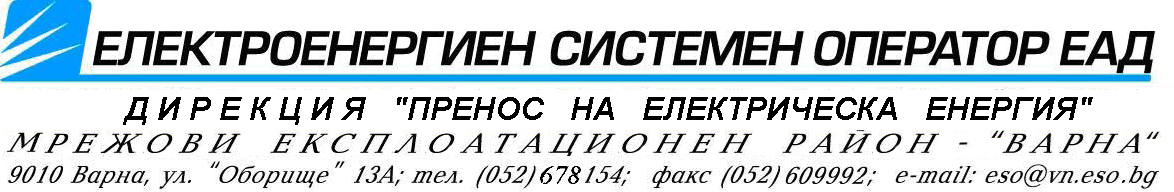 Д О К У М Е Н Т А Ц И ЯРЕФ. № МЕР-ВН/2020/049ЗА УЧАСТИЕ В ПРОЦЕДУРА НА ДОГОВАРЯНЕ С ПРЕДВАРИТЕЛНА ПОКАНА ЗА ВЪЗЛАГАНЕ НА ОБЩЕСТВЕНА ПОРЪЧКА ПРЕДМЕТ: „Почистване просеки на ВЛ 110, 220 и 400 kV, поддържани от ЕСО ЕАД, МЕР Варна АРГ Варна”Варна, 2020 г.С Ъ Д Ъ Р Ж А Н И ЕРаздел	І.	Технически спецификации Раздел	ІІ.	правила за провеждане на процедурата Раздел	ІІІ.	Указания към участницитеРаздел	ІV.	Образци на документи от офертата Раздел	V.	Проект на договорРаздел	VІ.	Образци на документи, които се представят при сключване на 		договора от участника, избран за изпълнителРаздел I. технически спецификации1. МЯСТО ЗА ИЗПЪЛНЕНИЕ НА ПОРЪЧКАТА: Мястото за изпълнение на поръчката са трасетата на електропроводи: ВЛ 110 кV Мистрал; ВЛ 110 кV Аврора-Албатрос; ВЛ 110 кV Тайфун-Дракон; ВЛ 110 кV Лилия-Гларус; ВЛ 110 кV Изгрев; ВЛ 110 кV Сирена; ВЛ 110 кV Звездица; ВЛ 110 кV Луна-Почивка, обслужващи се от ЕСО ЕАД МЕР Варна, АРГ Варна. Въздушните линии (ВЛ), за които се отнася настоящата документация включват електропроводи:с номинални напрежения 110 кV кV;с една или две тройки на стълбовна линия;разположение на фазовите проводници – всички възможни.Трасетата на електропроводите, предвидени за почистване преобладаващо преминават през планински или пресечен терен, до част от тях липсват пътища, при което достъпът с механизация е затруднен. 2. Пълно описание на обекта на поръчкатаПочистването на просеката е дейност, която включва премахване на дървета, храсти, издънки, кастрене клони на дърветата в непосредствена близост до съоръженията и изнасяне на отсечената дървесна маса извън просеката, както и отсичане на дървета извън сервитутната зона, създаващи опасност за нормалното функциониране на електропроводите.2.1.Обем на поръчкатаПоръчката включва следните видове работи:почистване на просеката с машина-мулчер за насичане на дървесината на трески; почистване на просеката ръчно, включващо кастрене клони на дърветата в непосредствена близост до съоръженията, както и отсичане на дървета извън сервитутната зона, създаващи опасност за нормалното функциониране на електропроводите, посредством верижни триони и храсторези.Дейностите ще се извършват под наблюдение и съгласувано с Възложителя, до достигане желаната ширина за отделните участъци и почистване на терена.Обемът работи е представен в таблица №1, както следва:Общата площ за почистване е приблизително 248 дка. На почистване от храсти и увивни растения подлежат и всички фундаменти на СРС в предвидените междустълбия. Възложителят се задължава при допускане до работа да укаже на изпълнителя точните места за почистване в междустълбията, в които ще се извършва частична сеч.Точното количество на почистените площи ще се установи след замерване и подписване на Приемо – предавателен протокол от членовете на приемателната комисия с включени представители на Възложителя и Изпълнителя на поръчката.3. ТЕХНИЧЕСКИ СПЕЦИФИКАЦИИ.3.1.Нормативни документи при изпълнение на просеките.Възложената работа следва да се извършва в съответствие с изискванията на:Наредба № 9 от 9.06.2004 г. за техническата експлоатация на електрически централи и мрежи (НТЕЕЦМ) – глава 36;Наредба № 3 от 9 юни 2004 г. за устройството на електрическите уредби и електропроводните линии (НУЕУЕЛ) - чл. 622;Наредба № 16 от 2004 г. за сервитутите на енергийните обекти;Закон за горите (ЗГ) - чл. 67, чл. 139, ал. 1;Наредба № 8 от 5 август 2011 г. за сечите в горите;Наредба № 1 от 30 януари 2012 г. за контрола и опазването на горските територии;Наредба № 8 от 11 май 2012 г. за условията и реда за защита на горските територии от пожари;Правилник за безопасност и здраве при работа в електрически уредби на електрически и топлофикационни централи и по електрически мрежи (ПБЗРЕУЕТЦЕМ);други нормативни и поднормативни актове. 3.2.Общи технически изисквания за изпълнение на поръчката.Ширината на просеката се определя съгласно т. 9 от Приложение № 1 към чл. 7, ал.1, т.1 от Наредба № 16/09.06.2004 г. за сервитутите на енергийните обекти. При изпълнение на дейностите, изпълнителят трябва да спазва нормативно установените изисквания, регламентирани в Закона за горите и Наредба 8/05.08.2011 г. за сечите в горите и други законови и подзаконови нормативни документи, имащи отношение към настоящата обществена поръчка.Основните дейности, предвидени да се извършат са:почистване на просеката машинно с мулчер – раздробяване на клони, пустееща растителност и трупи с мулчер – Приложение 1;почистване на просеката ръчно включващо кастрене клони на дърветата в непосредствена близост до съоръженията, както и отсичане на дървета извън сервитутната зона, създаващи опасност за нормалното функциониране на електропроводите, посредством верижни триони и храсторези – Приложение 2.За извършване на дейностите по почистване на просеките трябва:Да е издадено позволително за сеч, включително и при сеч без материален добив;Да се премахва и почиства само в границите на определеното сечище, съгласно позволителното за сеч;Дърветата да се повалят така, че да пазят от задръстване пътищата, реките, каналите, граничните линии, просеките и др.; Да се отсичат всички дървета и храсти, без оглед на дървесния вид, качеството на дървесината, теренните условия, без забранените за сеч дървета, указани в позволителното за сеч в границите на определеното сечище;Когато при почистването е налице опасност от повреждане на други стоящи на корен немаркирани дървета, те следва да бъдат защитени от изпълнителя по подходящ начин;При неизпълнение на правилата за сеч и извоз, непочистване на сечището по реда, посочен в технологичния план и позволителното за сеч или когато не се спазват други изисквания сечта може да бъде временно спряна до отстраняване на нарушенията;Почистването да се извършва по начин, който не уврежда подраста и не затруднява възобновителния процес извън сервитута на ВЛ;Почистването на сечищата се извършва едновременно със сечта и продължава до приключване извоза на дървесина до временните складове;Да се спазват установените правила и изисквания за техническа и пожарна безопасност при работа в горите;При поваляне на дърветата задължително да се спазват правилата за безопасна работа;Да се спазват изискванията за безопасна работа по ВЛ. 3.3.Организация на работа при изпълнение на дейностите по почистване на просеките.Точното местонахождение на обектите и подходите към тях се указват на изпълнителя от упълномощено длъжностно лице от ЕСО ЕАД-МЕР ВАРНА. Щети нанесени от изпълнителя извън указаните подходи са за негова сметка.Изпълнителят няма право да започне работа без да са направени необходимите действия за обезопасяването на обекта и разрешение на упълномощено длъжностно лице от ЕСО ЕАД-МЕР ВАРНА.По голямата част от площта, която ще се обработва с машинно се намира в горска територия. По тази причина достъпът, движението по горските пътища и работата ще се извършват, съгласно изискванията на ЗГ и Наредба №1/30.01.2012г. за контрола и опазването на горските територии.Непосредствено преди започване на работата Възложителят предава обекта на Изпълнителя с подписване на предавателно - приемателен протокол, съдържащ информация за достъп до обекта, граници на обекта и условия за извършване на работата.Възложителят предоставя на Изпълнителя пълна информация за обема и видовете работа, свързани с предмета на поръчката.След сключване на договора Изпълнителя е длъжен да получи позволително за сеч за изпълнение предмета на поръчката.Ако за извършване на дейностите по почистване на просеките е необходимо маркиране и изготвяне на съпровождащите дейността документи (сортиментна ведомост, карнет – опис, технологичен план, позволително за сеч, разрешително за достъп, протокол за освидетелстване на сечище, план-извлечение, протокол за отсичане на дървета създаващи опасност за нормално функциониране на електропровода и др.), същите се извършват от Изпълнителя.Изпълнителят предава на собственика на горската територия добитата и наредена на временен склад дървесина в присъствието на представител на възложителя с подписването на тристранен предавателно – приемателен протокол (от възложителя, изпълнителя и собственика на горската територия).Участникът задължително, трябва да е направил оглед на обекта, което се удостоверява с декларация. Преминаването от едно работно място (участък за почистване) на друго работно място става след приемането без забележки на извършената работа от представител на Възложителя.За приемането на извършената работа се назначава комисия, която включва и представител на Изпълнителя. Комисията съставя констативен протокол за извършената работа. Разликата между предварително зададените количествата за просеката и Констативния протокол се защитава от комисията.Изпълнителят представя в офертата си цена, включваща разходите за издаване позволително за сеч и почистване на просеката.3.4.Безопасност на трудаИзпълнението на просеките, следва да се извършва в съответствие с изискванията на ПБЗРЕУЕТЦЕМ, Наредба №9 НТЕЕЦМ - глава 36, както и действащите други нормативни и поднормативни актове. С подписване на договора за изпълнение, Изпълнителят подписва споразумение за безопасни и здравословни условия на труд в системата на ЕСО ЕАД. Персоналът на Изпълнителя се явява командирован персонал по смисъла на ПБЗРЕУЕТЦЕМ.На основание чл. 94 (1) от Вътрешните правила за осигуряване на здравословни и безопасни условия на труд в Електроенергиен системен оператор ЕАД, преди откриването на строителната площадка, Изпълнителят е длъжен да представи заявка за допускане на командирован персонал с поименен списък на хората, които ще работят на обекта и копия от удостоверенията по безопасност на лицата, като посочи и техническия ръководител. Заявката се оформя по образец на Възложителя, приложен към настоящите технически спецификации - Приложение 3.Удостоверенията за придобита квалификационна група по смисъла на ПБЗРЕУЕТЦЕМ се представят за проверка от Възложителя при началният инструктаж и при инструктаж на работното място. Инструктажите по ПБЗРЕУЕТЦЕМ се извършва от представител(и) на Възложителя.Ежедневно, преди започване на работа, изпълнителят провежда инструктаж на работното място, като се изяснява и спецификата на дейностите, които ще се извършват.Възложителят предава обекта на Изпълнителя с подписване на предавателно - приемателен протокол, в който са описани и мерките за безопасност, в т.ч. и участъците, където е необходимо изключване на напрежението.Изсичане на дървета по трасето на ВЛ се извършва с наряд, когато при изсичането има опасност от падане на дърво върху проводниците.Изпълнителят е длъжен да осигури за своя сметка необходимите лични предпазни средства (ЛПС) и специално работно облекло (СРО) на наетите от него работещи лица за изпълнение предмета на поръчката.При работа с моторни триони, машини и помощна механизация е необходимо да се спазват следните изисквания:Всички транспортни средства, колесните трактори и транспортно-технологичните машини, движещи се по републиканската пътна мрежа, трябва да отговарят на изискванията на нормативната уредба за безопасност при движение по пътищата;Всички използвани машини, съоръжения и инструменти задължително трябва да бъдат изправни, да преминават редовно на предписаните от производителя периодични прегледи и да се експлоатират, съгласно инструкциите по безопасност на труда;За работа в горите с механизирано работно оборудване (мулчери, машини, съоръжения, инструменти и др.) се допускат само лица, придобили правоспособност по съответния нормативен ред; Забранява се използването на бензиномоторни триони за едновременно рязане (нарязване) на няколко тънки стъбла (материали), без предварителното им групиране и укрепване (превързване);Забранява се кастрене с бензиномоторни триони на стоящи дървета на височина, по-голяма от височината на раменете на работника, както и за работа в короните на стоящи дървета;Забранява се груповото поваляне на дървета, използвайки падането на едно дърво върху друго;Забранява се работата на две и повече отделни групи работници при поваляне на дърветата в опасна близост една от друга на разстояние по-малко от 50 м;Забранява се изсичане на дървета при гъста мъгла, силен вятър, гръмотевични бури и през нощта.(чл.416 ал. 2 и 3 от ПБЗРЕУЕТЦЕМ).Изпълнителят се задължава при изпълнение на дейностите да не допуска повреди или разрушения на инженерната инфраструктура в и извън границите на сервитута, както и да не създава излишни и необичайни пречки за ползването и заемането на обществени или частни пътища и пътеки до или към имотите, независимо дали те са собственост на Възложителя, или което и да било друго лице. В случай, че по своя вина Изпълнителят причини щети, то възстановяването им ще бъде за негова сметка. Произтичащите от това претенции, щети, разходи, такси и парични задължения са за сметка на Изпълнителя.Възложителят няма да носи отговорност за действия или бездействия на Изпълнителя, в резултат на които при изпълнение предмета на поръчката е предизвикана злополука на което и да е физическо лице или е нанесена вреда на каквото и да е имущество.Изпълнителят е длъжен да спазва изискванията на действащото трудово законодателство, изискванията за здравословни и безопасни условия на труд за опазване на околната среда, както и на тези,свързани с изпълнението на дейностите, предмет на поръчката. Използваната техника да бъде регистрирана, съгласно изискванията на Закона за регистрация и контрол на земеделската и горска техника. 3.5.Пожарна безопасностМулчерите, транспортните средства, машините и съоръженията, работещи в горите трябва да бъдат комплектовани с изправни противопожарни средства. Зареждането на мулчерите, машините, агрегатите и инструментите с гориво се извършва на определените пожарообезопасени места, при спазване на съответните противопожарни мерки и изисквания. Зареждането се извършва само при неработещ двигател. Работата да се извършва при спазване на Наредба № Iз – 2377/15.09.2011 г. за правилата и нормите за пожарна безопасност при експлоатация на обектите и Наредба № 8 от 11.05.2012г. за условията и реда за защита на горските територии от пожари. Персоналът на Изпълнителя, който ще работи на обекта, трябва да бъде инструктиран в съответствие с изискванията на раздел ІІІ от НАРЕДБА № РД 07-2 от 16.12.2009г. за условията и реда за провеждането на периодично обучение и инструктаж на работниците и служителите по правилата за осигуряване на здравословни и безопасни условия на труд. Забранява се оставянето на запалими материали под и в близост до електропровода.3.6. Опазване и възпроизводство на околната средаПерсоналът на Изпълнителя трябва да опазва околната среда (прилежащите територии в и извън обекта) по време на изпълнение на поръчката. Транспортната техника, напускаща обекта да се почиства с оглед да не се замърсява пътната мрежа.Използването на специализирана техника и строителна механизация е по преценка на Изпълнителя, който следва да представи точен списък. Всички машини и механизирани инструменти трябва да се подържат в изправност и да се използват само от правоспособни специалисти.4. Други изискванияОбезпечаването на обекта с техника за изпълнение на предмета на договора, е задължение на Изпълнителя. Техниката трябва да отговаря на изискванията в създадената Квалификационна система и нормативната база. Таксите по издаване на позволителните за сеч са за сметка на Изпълнителя, като цената за издаването им е предвидена при определяне на прогнозната стойност на поръчката, в която са включени също и разходите за преместване и транспортиране на машините и механизацията.Изпълнението на услугите се извършва от персонал със съответната квалификация и опит, които отговарят на изискванията в създадената Квалификационна система и нормативната база.5. Срок за изпълнение на обекта - не повече от 50 /петдесет/ работни дни от датата на подписан протокол за предаване на трасето.Приложения:Приложение №1: Почистване на просека машинно с мулчер;Приложение №2:Почистване на просека ръчно. Приложение №1Почистване на просека машинно с мулчер Приложение №2							Почистване на просека ръчно РАЗДЕЛ II.  ПРАВИЛА ЗА ПРОВЕЖДАНЕ НА ПРОЦЕДУРАТА Настоящата обществена поръчка се провежда на основание §58 от Преходните и заключителни разпоредби (ПЗР) към Закона за Изменение и Допълнение на Закона за обществените поръчки (ЗИДЗОП) (изм. ДВ, бр. 102 от 2019 г., в сила от 01.01.2020 г.).Настоящите правила определят принципите, условията и реда за провеждане на процедурата за възлагане на обществената поръчка в съответствие със Закона за обществените поръчки (ЗОП) и Правилника за прилагане на Закона за обществените поръчки (ППЗОП).След изтичане на срока за получаване на оферти, възложителят назначава със заповед комисия по чл. 103, ал. 1 от ЗОП.Членовете на комисията представят на възложителя декларация по чл. 103, ал. 2 от ЗОП след получаване на списъка с участниците и на всеки етап от процедурата, когато настъпи промяна в декларираните данни.Комисията започва работа след получаване на представените първоначални оферти и протокола, с който офертите се предават на председателя на комисията.В случай, че за етапа на преговори са поканени няколко участници, поредността на провеждане на преговорите се определя от комисията чрез жребий, на който могат да присъстват представители на поканените участници.Комисията провежда преговори с всеки един от участниците поотделно, като се придържа към първоначално определените условия и изисквания за изпълнение на поръчката.Резултатите от преговорите се отразяват в протокол, който се подписва от членовете на комисията и от участника.Преговорите с всеки от участниците се провеждат по един и същи начин. На участниците се предоставя еднаква информация и се задават едни и същи въпроси.Комисията за провеждане на процедурата не може да оповестява постигнатите договорености с участник пред останалите участници освен с негово изрично съгласие.При необходимост от продължаване на преговорите в друг ден, конкретната дата и час на допълнителните преговори се отразяват в протокола за провеждане на първоначалните преговори с участника.Преговорите със следващия участник започват след приключване и съставяне на протокол за резултатите от преговорите с предходния участник. Когато предложението на някой от участниците, постигнато в резултат на преговорите, е с повече от 20 на сто по-благоприятно от средната стойност на предложенията на останалите участници по същия показател за оценка, възложителят изисква подробна писмена обосновка за начина на неговото образуване. Обосновката се представя в 5-дневен срок от получаване на искането.Обосновката по т.12 може да се отнася до:икономически особености на производствения процес, на предоставяните услуги;избраните технически решения или наличието на изключително благоприятни условия за участника за предоставянето на продуктите или услугите;оригиналност на предложеното от участника решение по отношение на доставките или услугите;спазването на задълженията по чл. 115 от ЗОП, а именно: „При изпълнението на договорите за обществени поръчки изпълнителите и техните подизпълнители са длъжни да спазват всички приложими правила и изисквания, свързани с опазване на околната среда, социалното и трудовото право, приложими колективни споразумения и/или разпоредби на международното екологично, социално и трудово право съгласно приложение № 10”;възможността участникът да получи държавна помощ;Получената обосновка се оценява по отношение на нейната пълнота и обективност относно обстоятелствата по т.13, на които се позовава участникът. При необходимост от участника може да бъде изискана уточняваща информация. Обосновката може да не бъде приета и участникът да бъде отстранен само когато представените доказателства не са достатъчни, за да обосноват предложената цена или разходи. Когато участникът не представи в срок писмената обосновка, комисията го предлага за отстраняване от процедурата.Не се приема предложението на някой от участниците, постигнато в резултат от преговорите, когато се установи, че предложените в него цена или разходи са с повече от 20 на сто по-благоприятни от средните стойности на съответните предложения, постигнати в резултата на преговорите с останалите участници, защото не са спазени норми и правила, свързани с опазване на околната среда, социалното и трудовото право, приложими колективни споразумения и/или разпоредби на международното екологично, социално и трудово право, които са изброени в приложение № 10 на ЗОП.Не се приема предложението на някой от участниците, постигнато в резултат от преговорите, когато се установи, че предложените в него цена или разходи са с повече от 20 на сто по-благоприятни от средните стойности на съответните предложения, постигнати в резултата на преговорите с останалите участници, поради получена държавна помощ, когато участникът не може да докаже в предвидения срок, че помощта е съвместима с вътрешния пазар по смисъла на чл. 107 от ДФЕС.Прогнозната стойност е пределна за обществената поръчка и не може да бъде надвишавана. В случай, че ценовото предложение на участник, постигнато в резултат на преговорите, е по-високо от прогнозната стойност на поръчката, офертата на участника няма да бъде допусната до оценка и класиране и участникът ще бъде отстранен от процедурата..След провеждане на преговорите комисията класира участниците по степента на съответствие на офертите с предварително обявените от възложителя условия въз основа на икономически най-изгодна оферта по критерий за възлагане „най-ниска цена”.Ценовите предложения се класират по възходящ ред, като участникът, предложил най – ниска цена, се класира на първо място.В случай, че цените в две или повече оферти са еднакви, комисията провежда публично жребий за определяне на изпълнител между класираните на първо място оферти.Комисията изготвя доклад, съгласно разпоредбите на ЗОП и ППЗОП, за резултатите от работата си, който се подписва от всички членове и се предава на възложителя, заедно с цялата документация, включително всички документи, изготвени в хода на работа на комисията, както протоколи, оценителни таблици, мотиви за особените мнения, представените мостри, макети и/или снимки и други за утвърждаване.Неявяването на участник при провеждането на преговори е пречка те да се състоят и да се изготви протокол отразяващ договарянето. Участниците, с които не са проведени преговори лично или чрез упълномощен представител, не участват в окончателното класиране.РАЗДЕЛ III. УКАЗАНИЯ КЪМ УЧАСТНИЦИТЕВ процедурата могат да участват поканените кандидати, вписани в квалификационната система, по която се провежда процедурата, за които не са настъпили промени в изискваните обстоятелства при включването им. Участниците в процедурата се представляват от лицата, които ги представляват по закон или от упълномощени от тях лица, за които е предварително констатирана липса на основания за отстраняване в процедурата по подбор при включването им в КС. В противен случай ще е налице основание за отстраняване на участника от участие в настоящата поръчка на основание чл. 107, т. 5 от ЗОП.Свързани лица (по смисъла на § 2, т.45 от Допълнителните разпоредби на ЗОП) не могат да бъдат самостоятелни участници в една и съща процедура.Всеки участник в процедура за възлагане на обществена поръчка има право да представи само една оферта.При изготвяне на офертата всеки участник трябва да се придържа точно към обявените от възложителя условия. Офертите се изготвят на български език. Срокът на валидност на офертите е 180 календарни дни. Срокът започва да тече от датата, определена за краен срок за получаване на оферти.С подаването на оферти се счита, че участниците се съгласяват с всички условия на възложителя, в т.ч. с определения от него срок на валидност на офертите и с проекта на договор.Разходите, свързани с изготвянето и подаването на офертата, са за сметка на участника. Възложителят при никакви условия няма да участва в тези разходи, независимо от начина на провеждане или изхода от процедурата.До изтичането на срока за подаване на офертите всеки участник в процедурата може да промени, допълни или оттегли офертата си.Документите, съдържащи се в първоначалната оферта, се представят в един екземпляр от участника, или от упълномощен от него представител – лично или чрез пощенска или друга куриерска услуга с препоръчана пратка с обратна разписка, на адреса, посочен от възложителя.Документите по т.8 се представят в запечатана непрозрачна опаковка, върху която се посочват:Наименованието на участника, включително участниците в обединението, когато е приложимо;Адрес за кореспонденция, телефон и по възможност – факс и електронен адрес;Наименованието на поръчката.10.	Опаковката по т.9 включва следните документи:Опис на представените документи (оригинал); (Изготвя се по приложения в документацията образец)10.2. Оферта, съдържаща:10.2.1.	Техническо предложение, съдържащо:		-	предложение за изпълнение на поръчката в съответствие с техническите спецификации и изискванията на възложителя (оригинал); 	         (Изготвя се по приложения в документацията образец)		-	декларация за конфиденциалност по чл. 102 от ЗОП (оригинал), когато е приложимо. Декларацията не е задължителна част от офертата. Същата се представя се по преценка на участника, като се посочва информацията, която той определя за конфиденциална във връзка с наличието на търговска тайна. Участниците не могат да се позовават на конфиденциалност по отношение на предложенията от офертите им, които подлежат на оценка; 		  (Изготвя се по приложения в документацията образец);		-	друга информация и/или документи, изискани от възложителя.	Ценово предложение (оригинал). Изготвя се по приложения в документацията образец.11.	За получените оферти при възложителя се води регистър, в който се отбелязват:- подател на офертата;- номер, дата и час на получаване; - причините за връщане на офертата, когато е приложимо.12.  При получаване на офертата върху опаковката по т. 8. се отбелязват поредният номер, датата и часът на получаването, за което на приносителя се издава документ.Не се приемат оферти, които са представени след изтичане на крайния срок за получаване или са в незапечатана опаковка или в опаковка с нарушена цялост. 14.	Когато към момента на изтичане на крайния срок за получаване на офертите пред мястото, определено за тяхното подаване, все още има чакащи лица, те се включват в списък, който се подписва от представител на възложителя и от присъстващите лица. Офертите на лицата от списъка се завеждат в регистъра по т. 11.15.	В случаите по т. 14 не се допуска приемане на оферти на лица, които не са включени в списъка.16. До изтичане на срока за подаване на оферти всеки участник в процедурата може да промени, допълни или оттегли офертата си.17.	Когато участник в процедурата е българско физическо или юридическо лице или техни обединения или чуждестранно физическо или юридическо лице или техни обединения и представят документи, съдържащи се в офертата, които са на чужд език, същите се представят и в превод на български език.18.	Когато за някои от посочените документи е определено, че могат да се представят чрез  заверено от участника копие, за такъв документ се счита този, при който върху копието на документа представляващият участника постави собственоръчен подпис със син цвят под заверката „Вярно с оригинала“ и свеж печат на участника.19.	Комуникация между възложителя и участниците:19.1. Обменът на информация може да се извърши чрез пощенска или друга куриерска служба, по факс, по електронен път с електронен подпис или чрез комбинация от тези средства. 19.2. Всички действия на възложителя към участниците и на участниците към възложителя са в писмен вид.20.	Решенията на възложителя, за които той е длъжен да уведоми участниците, се изпращат:а) на адрес посочен от участника:- на електронна поща, като съобщението, с което се изпращат, се подписва с електронен подпис, или- чрез пощенска или друга куриерска услуга с препоръчана пратка с обратна разписка;б) по факс.Когато решение, не е получено от участник по някой от посочените по-горе начини в букви „а“ и „б“, възложителят публикува съобщение до него в профила за купувача. Решението се смята за връчено от датата на публикуване на съобщението.21.	За всички неуредени въпроси в настоящата документация се прилагат разпоредбите на действащата нормативна уредба в Р. България.22. Документи, които трябва да бъдат представени от участника, избран за изпълнител, при подписване на договора за обществената поръчка:22.1. гаранция за изпълнение на договора, посочена в поканата за представяне на оферти за конкретната обществена поръчка, в една от следните форми:● парична сума, внесена в касата, находяща се на адреса на възложителя или по банкова сметка на ЕСО ЕАД МЕР Варна (Информация за банковите сметки на ЕСО ЕАД се намира на Профила на купувача в Раздел Друга Информация – Банкова сметка за внасяне на гаранции: https://webapps.eso.bg/zop_profile/bankAccounts.php);● банкова гаранция (оригинал) със срок на валидност, съгласно договора, в съответствие с образеца на възложителя, част от документацията за участие. ● застраховка (оригинал), която обезпечава изпълнението чрез покритие на отговорността на изпълнителя със срок на валидност, съгласно договора и доказателство за напълно платена премия.(Когато избраният изпълнител е обединение, което не е юридическо лице, всеки от съдружниците в него може да е наредител по банковата гаранция, съответно вносител на сумата по гаранцията или титуляр на застраховката.)Застрахователната полица се предава на възложителя в оригинал.В застрахователната полица се посочва пълното наименование и ЕИК (или съответно друг идентифициращ номер, когато е приложимо) на страните по договора - възложител и изпълнител .Застрахователната премия следва да бъде платена изцяло, както и да са настъпили всички условия за влизането на застраховката в сила, когато има такива.  Изрично да е указан срокът на валидност на гаранцията (съгласно проекта на договор).Не се допускат никакви изключения относно основанията, начините и причините за изплащане от застрахователя на обезщетение на възложителя при настъпване на застрахователно събитие, свързани с изпадане на изпълнителя в неплатежоспособност, откриване на производство по ликвидация или несъстоятелност, вливане, сливане, наличие на просрочени парични задължения или разсрочване на такива задължения дължими от изпълнителя, пълен или частичен отказ от изпълнение на обезпечените с гаранцията за изпълнение задължения  от изпълнителя, предложение за прехвърляне на собственост срещу дълг и други условия, различни от условията в проекта на договор.Не се допуска застрахователят да изисква други документи за изплащане на обезщетението по застраховката освен уведомление от възложителя, че изпълнителят е в неизпълнение, съпътствано с приложени документи, удостоверяващи неизпълнението.Разходите по сключването на застрахователния договор и поддържането на валидността на застраховката за срока, посочен в договора за обществена поръчка, както и по изплащане на обезщетение на възложителя са за сметка на изпълнителя.Не се допуска самоучастие при настъпване на застрахователно събитие по застраховката, представляваща гаранция за изпълнение.Проектът на застрахователна полица, както и ОУ към нея се одобряват предварително от Възложителя. Възложителят има право да прави задължителни предписания, които задължително сe включват в текстовете на застрахователната полица/договор като специални условия, променящи общите условия на застрахователя. 22.2. Документите, съгласно чл. 58 от ЗОП:22.2.1. за обстоятелствата по чл. 54, ал. 1, т. 1 от ЗОП – свидетелство/а за съдимост;22.2.2. за обстоятелството по чл. 54, ал. 1, т. 3 от ЗОП –удостоверение от общината по седалището на участника, избран за изпълнител.С удостоверение от органите по приходите и удостоверение от общината по седалището на възложителя, възложителят ще се снабди по служебен път.22.2.3. за обстоятелството по чл. 54, ал. 1, т. 6 и по чл. 56, ал. 1, т. 4 ЗОП – удостоверение от органите на Изпълнителна агенция „Главна инспекция по труда“.22.3. заверено копие от удостоверение за данъчна регистрация и регистрация по БУЛСТАТ или еквивалентни документи съгласно законодателството на държавата, в която обединението е установено. (представя се когато определеният изпълнител е неперсонифицирано обединение на физически и/или юридически лица)22.4. Когато участникът, избран за изпълнител, е чуждестранно лице, той представя съответния документ по т. 22.2., издаден от компетентен орган, съгласно законодателството на държавата, в която участникът е установен.22.5. В случаите по т. 22.4, когато в съответната държава не се издават документи за посочените обстоятелства или когато документите не включват всички обстоятелства, участникът, представя декларация, ако такава декларация има правно значение съгласно законодателството на съответната държава. Когато декларацията няма правно значение, участникът представя официално заявление направено пред компетентен орган в съответната държава.22.6.	В случай, че участникът е декларирал в заявлението си за участие в квалификационната система, че ще използва подизпълнител/ли и/или капацитета на трето/ти лице/а, документите се представят и за посочените лица. 22.7.  Декларация за отсъствие на обстоятелствата по чл.107, т.4 от ЗОП.22.8. Декларации по чл. 42, ал. 2, т. 2, чл. 59, ал. 1, т. 3 и по чл. 66, ал. 2 от Закона за мерките срещу изпирането на пари (ЗМИП), съгласно приложените в документацията образци.22.9.	Окончателно ценово предложение, съдържащо постигнатите в резултат на преговорите цени, на хартиен носител и в електронен вид, на файл съвместим с Microsoft Excel.РАЗДЕЛ ІV: ОБРАЗЦИ НА ДОКУМЕНТИ ОТ ОФЕРТАТАОбразец № 1Опис на представените документи за участие в процедура за възлагане на обществена поръчка с предмет:„ Почистване просеки на ВЛ 110, 220 и 400 kV, поддържани от ЕСО ЕАД, МЕР Варна АРГ Варна ” Дата:	.................			    	Подпис и печат: ...................................................                                                                          	      ....................................................                                                                                                 (име и фамилия)                                                                           ......................................................................                                                                         (длъжност на представляващия участника)Образец № 2ДоЕСО ЕАД – МЕР Варнагр. Варна, ул. Оборище №13А, ет. 5                                                                                          ПРЕДЛОЖЕНИЕ за изпълнение на обществена поръчка с предмет:„ Почистване просеки на ВЛ 110, 220 и 400 kV, поддържани от ЕСО ЕАД, МЕР Варна АРГ Варна ”от ......................................................................................................................................................,(наименование на участника)със седалище и адрес на управление: .........................................................................................,                                                                                             (улица, град, община)..........................................................................................................................................................,представлявано от ..........................................................................................................................,(име/длъжност)Данни за банковата сметка: Обслужваща банка:.................................................................;IBAN: .......................................................................................;BIC:...........................................................................................;Титуляр на сметката:..............................................................УВАЖАЕМИ ДАМИ И ГОСПОДА,Представяме Ви нашето техническо предложение за изпълнение на обществената поръчка по обявената процедура с горепосочения предмет, както следва:І. срок за изпълнение на поръчката: .................. (словом)……………….  работни дни (не повече от 50 работни дни), считано от датата на подписване на предавателно–приемателен протокол за предаване трасето до датата на подписване на протокол за приемане просеките на всички електропроводи, без забележки в обем съгласно изискванията на техническите спецификации.ІІ. организация за изпълнение на поръчката 1. Комплексен план-график за последователността на извършване на услугата, предмет на поръчката: Обяснителна записка…………………………………………………………………………………………………….(Писмени пояснения на графика в обем и подробности по преценка на участника)1.2. Графична част на план-графика.(Графичната част включва линеен график, изготвен съобразно технологично необходимото време за изпълнение на услугата, предмет на поръчката, в зависимост от работната сила, механизацията и оборудването, с които разполага участникът и трябва да съдържа: началото на услугата, предмет на поръчката, обвързано с началната дата на допускане до работа, сроковете за завършване почистването на просеките на отделните електропроводи, общо времетраене на услугата.)III. Декларираме, че: 1.При изготвяне на офертата са спазени задълженията, свързани с данъци и осигуровки, опазване на околната среда, закрила на заетостта и условията на труд;2.Направен е оглед и е извършено запознаване с всички условия на мястото, където ще се извършват дейностите, предмет на поръчката;3.Задължаваме се да спазваме действащите нормативни уредби в страната за здравословни и безопасни условия на труд, противопожарни строително-технически норми и др., свързани с изпълнението на поръчката;4.Задължаваме се да спазваме действащите в страната нормативни уредби, технически норми и стандарти, свързани с изпълнението на поръчката;5.За изпълнението на дейностите по почистването на просеките за срока на договора разполагаме с персонал, притежаващ необходимата квалификация, и с необходимите инструменти, съоръжения и техническо оборудване;6.Към настоящия момент не са настъпили промени в обстоятелствата по чл. 54, ал. 1 и чл. 101, ал. 11 от ЗОП, от момента на включването ни в класификационната система на изпълнители, по която се провежда настоящата поръчка;7.Ако бъдем избрани за изпълнител на обществената поръчка, при сключване на договора ще представим на възложителя всички документи, посочени в т.22 от Раздел III. „Указания към участниците“.8.В     ЕЕДОП     към      заявлението    си     за     участие   в     квалификационната      система  съм декларирал/не съм декларирал участие на:       подизпълнител       трети лица.     (Ненужното се зачертава!) 	                    Маркира се, когато е приложимо!Съгласен съм, в случай, че съм декларирал участие на подизпълнител или използването на капацитета на трети лица, да спазвам разпоредбите на ЗОП.9. Нямам установено с влязло в сила наказателно постановление или съдебно решение,  нарушение на чл. 61, ал. 1, чл. 62, ал.1 или 3, чл. 63, ал.1 или 2, чл. 118, чл. 128, чл. 228, ал. 3, чл. 245 и чл. 301 - 305 от Кодекса на труда или чл. 13, ал. 1 от Закона за трудовата миграция и трудовата мобилност или аналогични задължения, установени с акт на компетентен орган, съгласно законодателството на държавата, в която участникът е установен;	Гарантираме, че сме в състояние да изпълним качествено поръчката в пълно съответствие с изискванията на възложителя.Длъжностното лице за контакти при изпълнението на предмета на поръчката е:…………………………………………………………… (Име, Фамилия)………………………………………................................ (Телефон за контакти)Неразделна част към предложението са приложения опис с документите, вписани в него.Приложения:Декларация за конфиденциалност по чл. 102 от ЗОП (когато е приложимо).…………………………………………………………………………………..     Дата:  .................				    Подпис и печат: …...............................  ….....................................................................(име и фамилия)    												.……...............................................................    (длъжност на представляващия участника)С подаването на оферти се счита, че участниците се съгласяват с всички условия на възложителя, в т.ч. с определения от него срок на валидност на офертите и с проекта на договор.*Органите, от които участниците могат да получат необходимата информация за задълженията, свързани с данъци и осигуровки са: Националният осигурителен институт; Национална агенция за приходите.Органите, от които участниците могат да получат необходимата информация за задълженията, свързани със закрила на заетостта и условията на труд са:Агенция по заетостта; Изпълнителна агенция „Главна инспекция по труда”.Органите, от които участниците могат да получат необходимата информация за задълженията с опазване на околната среда са:Министерство на околната среда и водите.Д Е К Л А Р А Ц И ЯЗа конфиденциалност по чл. 102 от ЗОП(попълва се когато е приложимо)Долуподписаният/ -ата.......... .....................................................................................................,                                                    (собствено, бащино, фамилно име)притежаващ/а лична карта №..............., издадена на .................от .............. – гр. .................., адрес: ...................................……………………………………………………………………..,                                                           (постоянен адрес)в качеството ми на....... ................................................................................................................                                                                (посочете длъжността)на.................................................................................................................................................,                                        (посочете наименованието на участника)участник в процедура за възлагане на обществена поръчка с предмет: „..................................................................................................................................................”,                                                (наименование на поръчката)Д Е К Л А Р И Р А М, ЧЕ:В представеното от мен техническо предложение в част: ................................................                       (посочва се коя част/части от техн. предложение)има конфиденциален характер по отношение на .................................................. информация                                                 (технически, търговски тайни, защитена със закон и др.,)на основание...........................................................................................................................                                                                                                                                                                    (посочва се правното основание, въз основа на което същата се квалифицира като конфиденциална) и същата не следва да се разкрива от възложителя, освен в предвидените от закона случаи.Известна ми е отговорността по чл. 313 от Наказателния кодекс за посочване на неверни данни.Дата:.........................                                		 ДЕКЛАРАТОР:..................                                                                                       	              (подпис и печат)Забележка: Декларацията се подава от законния представител на участника или от упълномощено от него лице.Попълването и подаването на тази декларация не е задължително.ДоЕСО ЕАД – МЕР Варнагр. Варна, ул. Оборище №13А, ет. 5                                                                                          ценово ПРЕДЛОЖЕНИЕза участие в процедура за възлагане на обществена поръчка с предмет:„ Почистване просеки на ВЛ 110, 220 и 400 kV, поддържани от ЕСО ЕАД,   МЕР Варна АРГ Варна”От  ....................................................................................................................(наименование на участника)УВАЖАЕМИ ДАМИ И ГОСПОДА,Представяме Ви нашето ценово прeдложение за изпълнение на обществената поръчка по обявената процедура с горепосочения предмет, както следва:Предлаганата от нас обща цена за изпълнение на поръчката е: …………………….…………. (……………словом…………) лева, без ДДС.Единичните цени  и общата цена, с включени всички разходи, свързани с изпълнението  на поръчката, са дадени в следната ценова таблица:ЦЕНОВА ТАБЛИЦА при несъответствие между изписаната цифром и словом обща предлагана цена, за валидна ще се счита изписаната словом. В случай, че бъде открито такова несъответствие и бъдем избрани за изпълнител, ще бъдем задължени да приведем цифровата в съответствие с изписаната словом обща предлагана цена на офертата.при несъответствие между предложените единични и общата цена, валидна ще бъде общата предлагана цена на офертата. в случай, че бъде открито такова несъответствие и бъдем избрани за изпълнител, ще бъдем задължени да приведем единичните цени в съответствие с общата цена на офертата.Нашето ценово предложение включва всички разходи, свързани с качественото изпълнение на поръчката, при условията, изискванията и обема, както е определено в документацията за участие.Дата:	.................					Подпис и печат: .............................................................................................................(име и фамилия)....................................................................(длъжност на представляващия участника)РАЗДЕЛ V. ПРОЕКТ НА ДОГОВОРД О Г О В О Р№ ..........………/……………2020 г.Днес, ................ 2020 г., в гр. Варна, между:“електроенергиен системен оператор” ЕАД мрежови  експлоатационен  район  варна, с адрес на управление  гр. Варна, ул.”Оборище” № 13А, ет.5, регистрирано в Търговския регистър към Агенцията по вписванията с ЕИК 1752013040115, идент. № по ДДС BG 175201304, представлявано от Христо Гергов – Ръководител на МЕР Варна по силата на пълномощно № 1475/15.05.2018 г. с рег. №№ 3467 и 3468 от 30.04.2018 г. на нотариус с рег. № 320 на НК, наричан по-долу за краткост ВЪЗЛОЖИТЕЛ, и......................................, със седалище и адрес на управление: .................................... ..................................., регистрирано в Търговския регистър към Агенцията по вписванията с ЕИК ..................., идент. № по ДДС BG ........................., представлявано от .................................................... - ........................, наричано по-долу за краткост ИЗПЪЛНИТЕЛ,  На основание чл. 112, ал.1 от ЗОП и Решение № ................/............2020 г. на ВЪЗЛОЖИТЕЛЯ за определяне на ИЗПЪЛНИТЕЛ на обществена поръчка с предмет “Почистване просеки на ВЛ 110, 220 и 400 kV, поддържани от ЕСО ЕАД МЕР Варна АРГ Варна”,  се сключи настоящия договор при следните условия:1. ПРЕДМЕТ НА ДОГОВОРА1.1. ВЪЗЛОЖИТЕЛЯТ възлага, а ИЗПЪЛНИТЕЛЯТ приема срещу възнаграждение и при условията на този Договор, да разчисти сервитутната  зона на електропроводите, посочени в документацията на възложителя, като извърши почистване на просеките с машина – мулчер за насичане на дървесината на трески, почистване на просеката ръчно, включващо кастрене на клони на дърветата в непосредствена близост до съоръженията, както и отсичане на дървета извън сервитутната зона, създаващи опасност за нормалното функциониране на електропроводите, посредством верижни триони и храсторези, посочени в офертата на ИЗПЪЛНИТЕЛЯ и документацията на ВЪЗЛОЖИТЕЛЯ за възлагане на поръчката, наричано за краткост „Услугата“.  1.2. ИЗПЪЛНИТЕЛЯТ се  задължава да извърши Услугата в съответствие с Техническите изисквания от документацията на ВЪЗЛОЖИТЕЛЯ, Техническото предложение и Ценовото предложение на ИЗПЪЛНИТЕЛЯ, съставляващи съответно Приложения №№ 1, 2 и 3 към този Договор („Приложенията“) и представляващи неразделна част от него.1.3. В срок до 3 (три) дни от датата на сключване на Договора, но най-късно преди  започване на неговото изпълнение, ИЗПЪЛНИТЕЛЯТ уведомява ВЪЗЛОЖИТЕЛЯ за името, данните за контакт и представителите на подизпълнителите, посочени в офертата на ИЗПЪЛНИТЕЛЯ. ИЗПЪЛНИТЕЛЯТ уведомява ВЪЗЛОЖИТЕЛЯ за всякакви промени в предоставената информация в хода на изпълнението на Договора в срок до 3 (три) дни от настъпване на съответното обстоятелство. (ако е приложимо)2. СРОК  НА ДОГОВОРА. СРОК  И  МЯСТО НА ИЗПЪЛНЕНИЕ2.1. Договорът влиза в сила от датата на регистрирането му в деловодната система на ВЪЗЛОЖИТЕЛЯи е със срок на действие до изпълнение на всички поети от страните задължения по договора.2.2. Срокът за изпълнение на договора е .......... (..........словом...........) работни дни, считано от датата на подписване на предавателно–приемателен протокол за предаване на трасето до датата на подписване на протокол за приемане просеките на всички електропроводи, без забележки, в обем съгласно изискванията на техническите спецификации. 2.3. Окончателното извършване на Услугата ще се установи с приемо-предавателен протокол, подписан от назначена от ВЪЗЛОЖИТЕЛЯ комисия, включваща и представител на ИЗПЪЛНИТЕЛЯ, и съдържащ количествено-стойностна сметка.2.4. Не се включва в определения по чл. 2.2. срок за изпълнение времето за престой в следните случаи:  2.4.1. Когато не по вина на ИЗПЪЛНИТЕЛЯ,  ВЪЗЛОЖИТЕЛЯТ е наредил временно спиране на всички видове работи или на вид работа, която обективно налага забавено изпълнение на други видове работи. За причините и времетраенето на престоя се съставя и подписва двустранен протокол.2.4.2. Когато държавни компетентни органи или извънредни събития наредят или предизвикат временно спиране на работата.2.4.3.  Когато работата е спряна за времето от датата на подписване на протокол за спиране на работата до датата на подписване на  протокол за продължаване на работата.2.5. Мястото на изпълнение на Договора са трасетата на посочените в документацията на ВЪЗЛОЖИТЕЛЯ въздушни електропроводи 110, 220 и 400 kV на територията на област Варна. 3. ЦЕНА, РЕД И СРОКОВЕ ЗА ПЛАЩАНЕ3.1. За предоставяне на Услугата, ВЪЗЛОЖИТЕЛЯТ се задължава да плати на ИЗПЪЛНИТЕЛЯ обща цена в размер на ................. (........................словом...........................) лева без ДДС и ................. (........................словом...........................) лева с ДДС (наричана по-нататък „Цената“ или „Стойността на Договора“), съгласно Ценовото предложение на ИЗПЪЛНИТЕЛЯ, съставляващо Приложение № 3 от договора.3.2. В Цената по чл.3.1. са включени всички разходи на ИЗПЪЛНИТЕЛЯ за изпълнение на Услугата, включително и разходите за персонала, който ще изпълнява поръчката, и/или на членовете на ръководния състав, които ще отговарят за изпълнението (включително и за неговите подизпълнители), като ВЪЗЛОЖИТЕЛЯТ не дължи заплащането на каквито и да е други разноски, направени от ИЗПЪЛНИТЕЛЯ.3.3. Цената, посочена в чл.3.1., свързана с изпълнението на Услугата, и посочена в  Ценовото предложение на ИЗПЪЛНИТЕЛЯ, е крайна  за времето на изпълнение на Договора и не подлежи на промяна, освен в случаите, когато възможността е изрично уговорена в този Договор и е  в съответствие с разпоредбите на ЗОП.  3.4. При възникнала необходимост от промяна в количествата, заложени в количествената сметка от ценовата част на офертата, изпълнителят предлага количествено-стойностна таблица, която след одобряване става неразделна част от договора.3.5. Стойността на допълнителните или отпаднали количества работи се изчислява на база предложените  в офертата единични цени за съответния вид работа, като общата цена на договора не може да надхвърли стойността, посочена в чл.3.1. от настоящия договор.3.6. ВЪЗЛОЖИТЕЛЯТ заплаща извършената услуга в размер на 100% от фактурираната стойност на изпълнените работи след цялостното приключване на работите, предмет на договора, по банков път, в срок до 30 (тридесет) календарни дни след представяне на следните документи: (a)  окончателен приемо-предавателен протокол, подписан от назначена от ВЪЗЛОЖИТЕЛЯ комисия, включваща и представител на ИЗПЪЛНИТЕЛЯ, и съдържащи количествено-стойностна сметка, и(б)   оригинална данъчна фактура за 100 % от стойността на изпълнените работи, която трябва да е издадена от изпълнителя не по-късно от 5 (пет) дни след датата на протокола по т.(а). 3.7. Липсата на изискуем документ или на необходим реквизит във фактурата е основание за отказ от подписване на същата от ВЪЗЛОЖИТЕЛЯ, респ. от плащане, до отстраняване на недостатъка, като ВЪЗЛОЖИТЕЛЯТ не носи отговорност за забава за периода до представяне на редовни документи.3.8. Всички плащания по този Договор се извършват в лева чрез банков превод по следната банкова сметка на ИЗПЪЛНИТЕЛЯ: Банка:	…………………………….BIC:	…………………………….IBAN:	……………………………..3.9. ИЗПЪЛНИТЕЛЯТ е длъжен да уведомява писмено ВЪЗЛОЖИТЕЛЯ за всички последващи промени по чл. 3.8., в срок от 3 (три) дни, считано от момента на промяната. В случай че ИЗПЪЛНИТЕЛЯТ не уведоми ВЪЗЛОЖИТЕЛЯ в този срок, счита се, че плащанията са надлежно извършени.3.10. Срокът за плащане започва да тече от датата на подписване на данъчната фактура от ВЪЗЛОЖИТЕЛЯ.3.11. В случай, че има сключен договор за подизпълнение и когато за частта от услугите, която се изпълнява от подизпълнител, изпълнението може да бъде предадено отделно от изпълнението на останалите услуги, подизпълнителят представя на ИЗПЪЛНИТЕЛЯ отчет за изпълнението на съответната част от услугите, заедно с искане за плащане на тази част пряко на подизпълнителя.3.12. ИЗПЪЛНИТЕЛЯТ се задължава да предостави на ВЪЗЛОЖИТЕЛЯ отчета и искането за плащане на подизпълнителя в срок до 15 (петнадесет) дни от получаването му, заедно със становище, от което да е видно дали оспорва плащанията или част от тях като недължими.3.13. ВЪЗЛОЖИТЕЛЯТ има право да откаже да извърши плащането, когато искането за плащане е оспорено от ИЗПЪЛНИТЕЛЯ, до момента на отстраняване на причината за отказа.3.14. ВЪЗЛОЖИТЕЛЯТ приема изпълнението на частта от услугите, при съответно спазване на разпоредбите на чл.3.6. от договора, и заплаща възнаграждение за тази част на подизпълнителя в срок до 30 (тридесет) календарни дни от представяне на документите по чл.3.6.  4. ГАРАНЦИЯ ЗА ИЗПЪЛНЕНИЕ НА ДОГОВОРА4.1. При подписването на този Договор, ИЗПЪЛНИТЕЛЯТ представя на ВЪЗЛОЖИТЕЛЯ гаранция за изпълнение в размер на 5% (пет процента) от стойността на договора без ДДС, а именно ......... (словом ....................) лева („Гаранцията за изпълнение“), която служи за обезпечаване на изпълнението на задълженията на ИЗПЪЛНИТЕЛЯ по Договора.4.2. Посочената в чл. 4.1 гаранция за изпълнение е със срок на валидност не по- кратък от 30 (тридесет) календарни дни след изтичане на срока на договора и се представя в една от следните форми:4.2.1. Парична сума, внесена по следната банкова сметка на ВЪЗЛОЖИТЕЛЯ: Банка: Юробанк България АДBIC:	BPBIBGSFIBAN: BG22BPBI 79451070803301;  или 4.2.2. Неотменяема и безусловно платима банкова гаранция в полза на ВЪЗЛОЖИТЕЛЯ, която отговаря на изискванията на чл. 4.5 от договора; или 4.2.3. Застраховка в полза на ВЪЗЛОЖИТЕЛЯ, която се одобрява предварително от ВЪЗЛОЖИТЕЛЯ, както и документ, удостоверяващ, че премията по тази застраховка е изцяло платена и са настъпили условията за влизането й в сила, когато има такива.  4.3. В случай на изменение на договора, извършено в съответствие с този договор и приложимото право, ИЗПЪЛНИТЕЛЯТ се задължава да предприеме необходимите действия за привеждане на гаранцията за изпълнение в съответствие с изменените условия на договора, в срок до 5 (пет) календарни дни от подписването на допълнително споразумение за изменението.4.4. Действията за привеждане на гаранцията за изпълнение в съответствие с изменените условия на договора могат да включват, по избор на ИЗПЪЛНИТЕЛЯ, следното:4.4.1. внасяне на допълнителна парична сума по банковата сметка на ВЪЗЛОЖИТЕЛЯ; или4.4.2. предоставяне на документ за изменение на първоначалната банкова гаранция или нова банкова гаранция, при спазване на изискванията на чл. 4.5 от договора; или4.4.3. предоставяне на документ за изменение на първоначалната застраховка или нова застраховка, при спазване на изискванията на чл. 4.7 от договора.4.5. Когато като гаранция за изпълнение на договора се представя банкова гаранция, ИЗПЪЛНИТЕЛЯТ предава на ВЪЗЛОЖИТЕЛЯ при подписване на договора оригинален екземпляр на банковата гаранция, издадена в полза на ВЪЗЛОЖИТЕЛЯ, която трябва да отговаря на следните изисквания:4.5.1. да бъде безусловна и неотменяема банкова гаранция във форма, предварително съгласувана с ВЪЗЛОЖИТЕЛЯ;4.5.2. да бъде със срок на валидност, обезпечаващ изпълнението на всички задължения по договора, като при необходимост срокът на валидност на банковата гаранция се удължава или се издава нова в срок от 30 (тридесет) календарни дни преди изтичане на срока на валидност на издадената гаранция. 4.6. Всички банкови разходи (такси, комисионни, куриерски услуги и други присъщи) по издаването и поддържането на гаранцията за изпълнение под формата на банкова гаранция, както и при пълно или частично усвояване на банковата гаранция от страна на ВЪЗЛОЖИТЕЛЯ и/или освобождаване на банковата гаранция преди изтичане на срока на валидност, при наличието на основание за това, са за сметка на ИЗПЪЛНИТЕЛЯ.4.7. Когато като гаранция за изпълнение се представя застраховка, съгласно чл. 4.2.3., ИЗПЪЛНИТЕЛЯТ предава на ВЪЗЛОЖИТЕЛЯ оригинален екземпляр на застрахователната полица, издадена в полза на ВЪЗЛОЖИТЕЛЯ, в която ВЪЗЛОЖИТЕЛЯТ е посочен като трето ползващо се лице (бенефициер) и която трябва да отговаря на изискванията, посочени в чл. 4.2.3.4.8. Разходите по сключването на застрахователния договор и поддържането на валидността на застраховката за изисквания срок, както и по всяко изплащане на застрахователно обезщетение в полза на ВЪЗЛОЖИТЕЛЯ и/или предсрочното  прекратяване на застрахователния договор, при наличието на основание за това, са за сметка на ИЗПЪЛНИТЕЛЯ.4.9. ВЪЗЛОЖИТЕЛЯТ освобождава Гаранцията за изпълнение в срок до 30 (тридесет) дни след прекратяването на Договора или приключване на изпълнението на Договора и окончателно приемане на Услугите в пълен размер, ако липсват основания за задържането от страна на ВЪЗЛОЖИТЕЛЯ на каквато и да е сума по нея.4.10. Освобождаването на Гаранцията за изпълнение се извършва, както следва:4.10.1. когато е във формата на парична сума – чрез превеждане на сумата по банковата сметка на ИЗПЪЛНИТЕЛЯ, посочена в чл. 3.8. от Договора; 4.10.2. когато е във формата на банкова гаранция – чрез връщане на нейния оригинал на представител на ИЗПЪЛНИТЕЛЯ или упълномощено от него лице;4.10.3. когато е във формата на застраховка – чрез връщане на оригинала на застрахователната полица на представител на ИЗПЪЛНИТЕЛЯ или упълномощено от него лице.4.11. Гаранцията или съответната част от нея не се освобождава от ВЪЗЛОЖИТЕЛЯ, ако в процеса на изпълнение на Договора е възникнал спор между Страните относно неизпълнение на задълженията на ИЗПЪЛНИТЕЛЯ и въпросът е отнесен за решаване пред съд. При решаване на спора в полза на ВЪЗЛОЖИТЕЛЯ той може да пристъпи към усвояване на гаранцията.4.12. ВЪЗЛОЖИТЕЛЯТ има право да задържи съответна част и да се удовлетвори от Гаранцията за изпълнение, когато ИЗПЪЛНИТЕЛЯТ не изпълни някое от неговите задължения по Договора, както и в случаите на лошо, частично и забавено изпълнение на което и да е задължение на ИЗПЪЛНИТЕЛЯ, като усвои такава част от Гаранцията за изпълнение, която съответства на уговорената в Договора неустойка за съответния случай на неизпълнение. 4.13. ВЪЗЛОЖИТЕЛЯТ има право да задържи Гаранцията за изпълнение в пълен размер, в следните случаи:4.13.1. ако ИЗПЪЛНИТЕЛЯТ не започне работа по изпълнение на Договора в срок до 7 (седем) календарни дни след датата на подписване на протокола за предаване на трасето и ВЪЗЛОЖИТЕЛЯТ развали Договора на това основание;4.13.2. при пълно неизпълнение, в т.ч. когато изпълнението не отговаря на изискванията на ВЪЗЛОЖИТЕЛЯ, и разваляне на Договора от страна на ВЪЗЛОЖИТЕЛЯ на това основание; 4.13.3. при прекратяване на дейността на ИЗПЪЛНИТЕЛЯ или при обявяването му в несъстоятелност.4.14. В всеки случай на задържане на Гаранцията за изпълнение, ВЪЗЛОЖИТЕЛЯТ уведомява ИЗПЪЛНИТЕЛЯ за задържането и неговото основание. Задържането на Гаранцията за изпълнение изцяло или частично не изчерпва правата на ВЪЗЛОЖИТЕЛЯ да търси обезщетение в по-голям размер.4.15. Когато ВЪЗЛОЖИТЕЛЯТ се е удовлетворил от Гаранцията за изпълнение и Договорът продължава да е в сила, ИЗПЪЛНИТЕЛЯТ се задължава в срок до 3 (три) дни да допълни Гаранцията за изпълнение, като внесе усвоената от ВЪЗЛОЖИТЕЛЯ сума по сметката на ВЪЗЛОЖИТЕЛЯ или предостави документ за изменение на първоначалната банкова гаранция или нова банкова гаранция, съответно застраховка, така че във всеки момент от действието на Договора размерът на Гаранцията за изпълнение да бъде в съответствие с чл.4.1. от Договора.4.16. ВЪЗЛОЖИТЕЛЯТ не дължи лихва за времето, през което средствата по Гаранцията за изпълнение са престояли при него законосъобразно.5. ПРАВА И ЗАДЪЛЖЕНИЯ НА СТРАНИТЕ5.1. Изброяването на конкретни права и задължения на Страните в този раздел от Договора е неизчерпателно и не засяга действието на други клаузи от Договора или от приложимото право, предвиждащи права и/или задължения на която и да е от Страните.Общи и специални права и задължения на ИЗПЪЛНИТЕЛЯ5.2. ИЗПЪЛНИТЕЛЯТ има право:	5.2.1. да получи възнаграждение в размера, сроковете и при условията, посочени в настоящия договор;5.2.2. да иска и да получава от ВЪЗЛОЖИТЕЛЯ необходимото съдействие за изпълнение на задълженията по този Договор, както и всички необходими документи, информация и данни, пряко свързани или необходими за изпълнение на Договора.5.3. ИЗПЪЛНИТЕЛЯТ се задължава:5.3.1. да изпълни качествено и в срок услугата, предмет на този договор, и при спазване на всички изисквания на възложителя, заложени в документацията на поръчката;5.3.2. да осигури за изпълнение на  ремонта персонал с необходимия опит и квалификация, като носи пълна отговорност за работата и действията на своите работници и служители, а при използване на съответната техника – да възлага работата с нея само на правоспособни лица;5.3.3. да осигури необходимите инструменти, съоръжения, техника и техническо оборудване за изпълнение на Услугата;5.3.4.  ежедневно преди започване на работата да провежда инструктаж на работното място, като се изяснява и спецификата на дейностите, които ще се извършват. Организацията на работата, нейното изпълнение, а така също и контролът върху нейното качествено и безопасно изпълнение е изцяло отговорност и задължение на  ИЗПЪЛНИТЕЛЯ.5.3.5.  да спазва нормативно установените изисквания, регламентирани в Закона за горите и Наредба № 8/05.08.2011 г. за сечите в горите, както и указанията на възложителя, дадени в документацията за възлагане на поръчката.5.3.6. да отстранява незабавно за своя сметка всички нанесени повреди на водопроводните, каналните, електропроводните и телефонни съоръжения, когато същите са му указани на място от персонала на експлоатиращите предприятия или ВЪЗЛОЖИТЕЛЯ.  Произтичащите глоби и санкции са за негова сметка.5.3.7. да не допуска замърсяване с битови отпадъци, да изнася отрязаните дървета и клони извън просеката и сервитутната зона на електропроводите и да не заема площи извън границите на предадената му площадка, както и да спазва изискванията на нормативните документи за опазване на околната среда. 5.3.8. да извършва всички работи по обекта така, че да не се създават нерегламентирани пречки за правото на ползване и владеене на обществени или частни пътища и подходи до или към имотите, независимо от това дали те са собственост на ВЪЗЛОЖИТЕЛЯ или което и да било друго лице. Всички претенции, щети, разходи, такси и парични обезщетения, в случай, че се допуснат такива нарушения, са за сметка на ИЗПЪЛНИТЕЛЯ.5.3.9. да извършва работите при строго спазване изискванията на Правилника за безопасност и здраве при работа в електрически уредби на електрически и топлофикационни централи и по електрически мрежи, НТЕЕЦМ, всички други нормативни документи, свързани с изпълнението на работата и приложеното Споразумение за здравословни и безопасни условия на труд.5.3.10. да осигурява нормативно изискуемите документи за извършване на дейностите, предмет на договора, както и контактите със съответните институции и да изпълнява точно и своевременно изискванията на съответното горско/ ловно стопанство и указанията на ВЪЗЛОЖИТЕЛЯ, включително и за местата на складиране на отрязаните дървета и храсти.Отношенията между ИЗПЪЛНИТЕЛЯ и държавните лесничейства се уреждат директно между тях. Отговорността на ВЪЗЛОЖИТЕЛЯ не се ангажира по никакъв начин при евентуално наложени административни санкции на ИЗПЪЛНИТЕЛЯ.5.3.11. да спазва стриктно всички необходими мерки за пожарна безопасност, като носи пълна отговорност пред ВЪЗЛОЖИТЕЛЯ и трети лица за нанесени щети от пожар във връзка с изпълнението на настоящият договор, вкл. от скъсване на проводници под напрежение, от паднали върху електропровода дървета, неизправност на използваната механизация, инструменти, както и действия или нехайство на работниците си. 5.3.12. да преминава от едно работно място (участък за почистване) на друго работно място само след приемане без забележки на извършената работа от представител на ВЪЗЛОЖИТЕЛЯ.5.3.13. да уведомява писмено ВЪЗЛОЖИТЕЛЯ винаги, когато съществува опасност от забавяне или нарушаване на договорения  график за изпълнение на договора, като посочи причините за това закъснение и нов срок за завършване на работата по договора.   5.3.14. преди подписване на протокола за реално изпълнените количества работи, да  изнесе от сервитутната зона на електропроводите всички изсечени дървета, храсти и друга растителност, да почисти просеката и да отстрани от нея цялата своя механизация, излишните материали и отпадъците от изсечените дървета и храсти, както и битовите отпадъци, които са резултат от неговата дейност.5.3.15. да информира своевременно ВЪЗЛОЖИТЕЛЯ за всички пречки, възникващи в хода на изпълнението на дейностите, предмет на договора, да предложи начин за отстраняването им, като може да поиска от ВЪЗЛОЖИТЕЛЯ указания и/или съдействие за отстраняването им;5.3.16. да изпълнява всички законосъобразни указания и изисквания на ВЪЗЛОЖИТЕЛЯ;5.3.17. да пази поверителна Конфиденциалната информация, в съответствие с уговореното в чл. 11.2. от Договора; 5.3.18. да не възлага работата или части от нея на подизпълнители, извън посочените в офертата на ИЗПЪЛНИТЕЛЯ (освен в случаите и при условията, предвидени в ЗОП);5.3.19. да сключи договор/договори за подизпълнение с посочените в офертата му подизпълнители в срок от 5 (пет) дни от сключване на настоящия Договор. В срок до 3 (три) дни от сключването на договор за подизпълнение или на допълнително споразумение за замяна на посочен в офертата подизпълнител ИЗПЪЛНИТЕЛЯТ изпраща копие на договора или на допълнителното споразумение на възложителя заедно с доказателства, че са изпълнени условията по чл. 66, ал. 2 и 11 ЗОП (ако е приложимо).Общи и специални права и задължения на ВЪЗЛОЖИТЕЛЯ5.4. ВЪЗЛОЖИТЕЛЯТ има право:5.4.1. да изисква и да получи Услугата в уговорените срокове, количество и качество;5.4.2. да контролира изпълнението на извършваната от ИЗПЪЛНИТЕЛЯ  Услуга, в т.ч. да иска и да получава информация от ИЗПЪЛНИТЕЛЯ през целия срок на Договора, или да извършва проверки, при необходимост и на мястото на изпълнение на Договора, но без с това да пречи на изпълнението;5.4.3. да спира извършването на Услугата при констатиране на некачествено извършени работи до отстраняване на нарушенията, доколкото не са налице основания за предсрочно прекратяване на договора. Отстраняването на нарушенията е за сметка на ИЗПЪЛНИТЕЛЯ и трябва да се извърши в рамките на общия договорен срок.5.5. ВЪЗЛОЖИТЕЛЯТ се задължава:5.5.1. да предаде на ИЗПЪЛНИТЕЛЯ  площадките на просеките с протокол, съдържащ информация за достъп до обекта, границите на обекта и условията за извършване на работата;5.5.2. да организира допускането на работниците на ИЗПЪЛНИТЕЛЯ до работа съгласно изискванията на Правилника за безопасност и здраве при работа в електрически уредби на електрически и топлофикационни централи и по електрически мрежи;5.5.3. да приеме изпълнението на Услугите, когато то отговаря на договореното, по реда и при условията на този Договор;5.5.4. да заплати на ИЗПЪЛНИТЕЛЯ дължимото възнаграждение в размера, сроковете и по начин, уговорени в настоящия договор;5.5.5. да предостави и осигури достъп на ИЗПЪЛНИТЕЛЯ до информацията, необходима за извършването на Услугата, предмет на Договора;5.5.6. да пази поверителна Конфиденциалната информация, в съответствие с уговореното в чл. 11.2. от Договора;5.5.7. да оказва съдействие на ИЗПЪЛНИТЕЛЯ във връзка с изпълнението на този Договор, включително и за отстраняване на възникнали пречки пред изпълнението на Договора, когато ИЗПЪЛНИТЕЛЯТ поиска това;5.5.8. да освободи представената от ИЗПЪЛНИТЕЛЯ Гаранция за изпълнение, съгласно клаузите на чл. 4 от Договора.6. ПРЕДАВАНЕ  И ПРИЕМАНЕ НА ИЗПЪЛНЕНИЕТО6.1. Предаването на обекта се извършва непосредствено преди започване на работата от ВЪЗЛОЖИТЕЛЯ на ИЗПЪЛНИТЕЛЯ с подписване на предавателно-приемателен протокол, съдържащ информация за достъп до обекта, граници на обекта и условия за извършване на работата.6.2. ИЗПЪЛНИТЕЛЯТ предава на собственика на горската територия добитата и наредена на временен склад дървесина в присъствието на представител на ВЪЗЛОЖИТЕЛЯ с подписването на тристранен предавателно–приемателен протокол (ВЪЗЛОЖИТЕЛЯТ, ИЗПЪЛНИТЕЛЯТ и собственикът на горската територия).6.3. Приемането на изпълнените работи се документира с подписването на протокол за реално изпълнените количества работи от комисия, назначена от ВЪЗЛОЖИТЕЛЯ, в която участва и представител на ИЗПЪЛНИТЕЛЯ, в два оригинални екземпляра – по един за всяка от страните.6.4. ВЪЗЛОЖИТЕЛЯТ има право:6.4.1. да приеме изпълнението, когато отговаря на договореното;6.4.2. когато бъдат установени несъответствия на изпълненото с уговореното или бъдат констатирани недостатъци, ВЪЗЛОЖИТЕЛЯТ може да откаже приемане на изпълнението до отстраняване на недостатъците, като даде подходящ срок за отстраняването им за сметка на ИЗПЪЛНИТЕЛЯ;6.4.3. да откаже да приеме изпълнението в случай, че констатираните недостатъци са от такова естество, че резултатът от изпълнението става безполезен за ВЪЗЛОЖИТЕЛЯ.6.5. ВЪЗЛОЖИТЕЛЯТ приема изпълнението на дейност по договора за обществена поръчка, за която ИЗПЪЛНИТЕЛЯТ е сключил договор за подизпълнение, в присъствието на ИЗПЪЛНИТЕЛЯ и на подизпълнителя (когато е приложимо).7.  САНКЦИИ ПРИ НЕИЗПЪЛНЕНИЕ7.1. В случай на виновно неизпълнение или закъснение при изпълнение на задължение по договора от страна на ИЗПЪЛНИТЕЛЯ (с изключение на случаите на форсмажор), той дължи неустойка в размер на 0,2 % (нула цяло и две десети процента) на ден върху стойността на договора, без ДДС, но не повече от 20 % (двадесет процента) от стойността на договора. Санкцията за забава не освобождава изпълнителя от неговото задължение да завърши изпълнението на поръчката, както и от другите му задължения и отговорности по настоящия договор.7.2. възложителят уведомява писмено ИЗПЪЛНИТЕЛЯ за стойността на начислената неустойка и определя срок, в който съответната сума да бъде внесена по сметка на ВЪЗЛОЖИТЕЛЯ.7.3. В случай, че ИЗПЪЛНИТЕЛЯТ, в определения от ВЪЗЛОЖИТЕЛЯ срок, не заплати съответната стойност на начислената неустойка, ВЪЗЛОЖИТЕЛЯТ има право да прихване стойността на неустойката от гаранцията за изпълнение или от сумата за плащане.7.4. В случаите по чл.7.3., когато гаранцията за изпълнение не покрива размера на неустойките, ВЪЗЛОЖИТЕЛЯТ ще намали сумата за плащане, дължима на ИЗПЪЛНИТЕЛЯ, със стойността на разликата.  7.5. При констатирано лошо или друго неточно или частично изпълнение на услугата или при отклонение от изискванията на ВЪЗЛОЖИТЕЛЯ, ВЪЗЛОЖИТЕЛЯТ има право да поиска от ИЗПЪЛНИТЕЛЯ да изпълни изцяло и качествено услугата, без да дължи допълнително възнаграждение за това. В случай, че и повторното изпълнение на услугата е некачествено, ВЪЗЛОЖИТЕЛЯТ има право да задържи гаранцията за изпълнение и да прекрати договора. 7.6. Плащането на неустойките, уговорени в този Договор, не ограничава правото на изправната Страна да търси реално изпълнение и/или обезщетение за понесени вреди и пропуснати ползи в по-голям размер, съгласно приложимото право.7.7. При разваляне на Договора поради виновно неизпълнение на някоя от Страните, виновната Страна дължи неустойка в размер на 20% (двадесет на сто) от Стойността на Договора .7.8. Ако ВЪЗЛОЖИТЕЛЯТ не изпълни задължението си да извърши плащанията в договорените срокове, той дължи обезщетение на ИЗПЪЛНИТЕЛЯ в размер на законната лихва за периода на закъснение.8. ПРЕКРАТЯВАНЕ НА ДОГОВОРА8.1. Този Договор се прекратява:8.1.1. с изтичане на срока по чл.2.1 от Договора;8.1.2. с изпълнението на всички задължения на Страните по него; 8.1.3. при настъпване на пълна обективна невъзможност за изпълнение, за което обстоятелство засегнатата Страна е длъжна да уведоми другата Страна в срок до 3 (три) дни от настъпване на невъзможността и да представи доказателства; 8.1.4. при прекратяване на юридическо лице – Страна по Договора без правоприемство, по смисъла на законодателството на държавата, в която съответното лице е установено;8.1.5. при условията по чл. 5, ал. 1, т. 3 от Закон за икономическите и финансовите отношения с дружествата, регистрирани в юрисдикции с преференциален данъчен режим, контролираните от тях лица и техните действителни собственици.8.2. Договорът може да бъде прекратен:8.2.1.	по взаимно съгласие на Страните, изразено в писмена форма;8.2.2.   при непреодолима сила, съгласно чл. 15.7. от Договора;8.2.3. едностранно от ВЪЗЛОЖИТЕЛЯ с писмено предизвестие, в случай на виновно неизпълнение от страна на ИЗПЪЛНИТЕЛЯ;8.2.4.	когато за ИЗПЪЛНИТЕЛЯ бъде открито производство по несъстоятелност или ликвидация – по искане на ВЪЗЛОЖИТЕЛЯ;8.2.5.  едностранно от ВЪЗЛОЖИТЕЛЯ, без предизвестие и без да дължи обезщетение на ИЗПЪЛНИТЕЛЯ, в случай, че ИЗПЪЛНИТЕЛЯТ наруши което и да било изискване за конфиденциалност по този договор.8.2.6. при промяна на нормативната база, която лишава ВЪЗЛОЖИТЕЛЯ от правото да възлага почистването на просеките на избрани от него фирми.8.3. Всяка от Страните може да развали Договора при виновно неизпълнение на съществено задължение на другата страна по Договора, при условията и с последиците съгласно чл. 87 и сл. от Закона за задълженията и договорите, чрез отправяне на писмено предупреждение от изправната Страна до неизправната и определяне на подходящ срок за изпълнение. Разваляне на Договора не се допуска, когато неизпълнената част от задължението е незначителна с оглед на интереса на изправната Страна.8.4. За целите на този Договор, Страните ще считат за виновно неизпълнение на съществено задължение на ИЗПЪЛНИТЕЛЯ всеки от следните случаи: 1. когато ИЗПЪЛНИТЕЛЯТ не е започнал изпълнението на Услугата в срок до 10 (десет) дни, считано от датата на протокола за предаване на трасето от ВЪЗЛОЖИТЕЛЯ на ИЗПЪЛНИТЕЛЯ;2. ИЗПЪЛНИТЕЛЯТ е прекратил изпълнението на Услугата за повече от 10 (десет) дни;3. ИЗПЪЛНИТЕЛЯТ е допуснал съществено отклонение от Техническите спецификации и Техническото предложение.8.5. ВЪЗЛОЖИТЕЛЯТ може да развали Договора само с писмено уведомление до ИЗПЪЛНИТЕЛЯ и без да му даде допълнителен срок за изпълнение, ако поради забава на ИЗПЪЛНИТЕЛЯ то е станало безполезно или ако задължението е трябвало да се изпълни непременно в уговореното време.8.6. ВЪЗЛОЖИТЕЛЯТ прекратява Договора в случаите по чл. 118, ал.1 от ЗОП, без да дължи обезщетение на ИЗПЪЛНИТЕЛЯ за претърпени от прекратяването на Договора вреди, освен ако прекратяването е на основание чл. 118, ал. 1, т. 1 от ЗОП. В последния случай, размерът на обезщетението се определя в споразумение, подписано от Страните, а при непостигане на съгласие – по реда на клаузата за разрешаване на спорове по този Договор.8.7. Във всички случаи на прекратяване на Договора, освен при прекратяване на юридическо лице – Страна по Договора без правоприемство:8.7.1. ВЪЗЛОЖИТЕЛЯТ и ИЗПЪЛНИТЕЛЯТ съставят констативен протокол за извършената към момента на прекратяване работа и размера на евентуално дължимите плащания; и8.7.2. ИЗПЪЛНИТЕЛЯТ се задължава:а) да преустанови предоставянето на Услугата, с изключение на такива дейности, каквито може да бъдат необходими и поискани от ВЪЗЛОЖИТЕЛЯ; б) да предаде на ВЪЗЛОЖИТЕЛЯ всички документи, изготвени от него в изпълнение на Договора до датата на прекратяването; ив) да върне на ВЪЗЛОЖИТЕЛЯ всички документи и материали, които са собственост на ВЪЗЛОЖИТЕЛЯ и са били предоставени на ИЗПЪЛНИТЕЛЯ във връзка с предмета на Договора.8.8. При предсрочно прекратяване на Договора, ВЪЗЛОЖИТЕЛЯТ е длъжен да заплати на ИЗПЪЛНИТЕЛЯ реално изпълнената и приета по установения ред Услуга.9.  ДЕФИНИРАНИ ПОНЯТИЯ И ТЪЛКУВАНЕ 9.1.  Освен ако са дефинирани изрично по друг начин в този Договор, използваните в него понятия имат значението, дадено им в ЗОП, съответно в легалните дефиниции в Допълнителните разпоредби на ЗОП или, ако няма такива за някои понятия – според значението, което им се придава в основните разпоредби на ЗОП.9.2. При противоречие между различни разпоредби или условия, съдържащи се в Договора и Приложенията, се прилагат следните правила:1. специалните разпоредби имат предимство пред общите разпоредби;2. разпоредбите на Приложенията имат предимство пред разпоредбите на Договора10. СПАЗВАНЕ НА ПРИЛОЖИМИ НОРМИ 10.1. При изпълнението на Договора, ИЗПЪЛНИТЕЛЯТ е длъжен да спазва всички приложими нормативни актове, разпоредби, стандарти и други изисквания, свързани с предмета на Договора, и в частност,  всички приложими правила и изисквания, свързани с опазване на околната среда, социалното и трудовото право, приложими колективни споразумения и/или разпоредби на международното екологично, социално и трудово право, съгласно Приложение № 10 към чл. 115 от ЗОП.11. КОНФИДЕНЦИАЛНОСТ 11.1. Всяка от Страните по този Договор се задължава да пази в поверителност и да не разкрива или разпространява информация за другата Страна, станала ѝ известна при или по повод изпълнението на Договора („Конфиденциална информация“). Конфиденциална информация  включва, без да се ограничава до: всякаква финансова, търговска, техническа или друга информация, анализи, съставени материали, изследвания, документи или други материали, свързани с бизнеса, управлението или дейността на другата Страна, от каквото и да е естество или в каквато и да е форма, включително, финансови и оперативни резултати, пазари, настоящи или потенциални клиенти, собственост, методи на работа, персонал, договори, ангажименти, правни въпроси или стратегии, продукти, процеси, свързани с документация, чертежи, спецификации, диаграми, планове, уведомления, данни, образци, модели, мостри, софтуер, софтуерни приложения, компютърни устройства или други материали или записи или друга информация, независимо дали в писмен или устен вид, или съдържаща се на компютърен диск или друго устройство. Не се смята за конфиденциална информацията, касаеща наименованието на изпълнената поръчка, стойността и предмета на този Договор, с оглед бъдещо позоваване на придобит професионален опит от ИЗПЪЛНИТЕЛЯ.11.2. С изключение на случаите, посочени в чл.11.3. на този член, Конфиденциална информация може да бъде разкривана само след предварително писмено одобрение от другата Страна, като това съгласие не може да бъде отказано безпричинно.11.3. Не се счита за нарушение на задълженията за неразкриване на Конфиденциална информация, когато:11.3.1. информацията е станала или става публично достъпна, без нарушаване на този Договор от която и да е от Страните;11.3.2. информацията се изисква по силата на закон, приложим спрямо която и да е от Страните; или11.3.3. предоставянето на информацията се изисква от регулаторен или друг компетентен орган и съответната Страна е длъжна да изпълни такова изискване;В случаите по точки 11.3.2 или 11.3.3 Страната, която следва да предостави информацията, уведомява незабавно другата Страна по Договора.11.4. Задълженията по тази клауза се отнасят до ИЗПЪЛНИТЕЛЯ, всички негови поделения, контролирани от него фирми и организации, всички негови служители и наети от него физически или юридически лица, като ИЗПЪЛНИТЕЛЯТ отговаря за изпълнението на тези задължения от страна на такива лица. 11.5. Задълженията, свързани с неразкриване на Конфиденциалната информация остават в сила и след прекратяване на Договора на каквото и да е основание. 11.6. Освен изброеното по-горе и в допълнение към него ИЗПЪЛНИТЕЛЯТ се задължава:11.6.1. Да не разгласява по никакъв начин конфиденциална информация, станала му известна по повод изпълнение на горепосочения договор, отнасяща се за „Електроенергиен системен оператор” ЕАД, пред вертикално интегрираното предприятие – „Български енергиен холдинг” ЕАД или която и да е друга част от него.11.6.2. Да пази конфиденциалната информация добросъвестно и да не разпространява и публикува, както и да не я предоставя на лица, които нямат право на достъп до нея.11.6.3. Да върне при поискване от страна на ВЪЗЛОЖИТЕЛЯ всички предоставени му документи и носители на информация.12. ПУБЛИЧНИ ИЗЯВЛЕНИЯ12.1.  ИЗПЪЛНИТЕЛЯТ няма право да дава публични изявления и съобщения, да разкрива или разгласява каквато и да е информация, която е получил във връзка с извършване на Услугата, предмет на този Договор, независимо дали е въз основа на данни и материали на ВЪЗЛОЖИТЕЛЯ или на резултати от работата на ИЗПЪЛНИТЕЛЯ, без предварителното писмено съгласие на ВЪЗЛОЖИТЕЛЯ, което съгласие няма да бъде безпричинно отказано или забавено.13. ПРЕХВЪРЛЯНЕ НА ПРАВА И ЗАДЪЛЖЕНИЯ13.1. Никоя от Страните няма право да прехвърля никое от правата и задълженията, произтичащи от този Договор, без съгласието на другата Страна. Паричните вземания по Договора могат да бъдат прехвърляни или залагани съгласно приложимото право.14. ИЗМЕНЕНИЯ14.1. Този Договор може да бъде изменян само с допълнителни споразумения, изготвени в писмена форма и подписани от двете Страни, в съответствие с изискванията и ограниченията на ЗОП.15. НЕПРЕОДОЛИМА СИЛА15.1. Страните не отговарят за неизпълнение на задължение по този Договор, когато невъзможността за изпълнение се дължи на непреодолима сила. 15.2.  За целите на този Договор, „непреодолима сила“ има значението на това понятие по смисъла на чл.306, ал.2 от Търговския закон. Страните се съгласяват, че за непреодолима сила ще се считат и изменения в приложимото право, касаещи дейността на която и да е от тях, и възпрепятстващи изпълнението или водещи до невъзможност за изпълнение на поетите с Договора задължения.15.3.  Страната, засегната от непреодолима сила, е длъжна да предприеме всички разумни усилия и мерки, за да намали до минимум понесените вреди и загуби, както и да уведоми писмено другата Страна в срок до 3 (три) дни от настъпване на непреодолимата сила. Към уведомлението се прилагат всички релевантни и/или нормативно установени доказателства за настъпването и естеството на непреодолимата сила, причинната връзка между това обстоятелство и невъзможността за изпълнение, и очакваното времетраене на неизпълнението.15.4. Докато трае непреодолимата сила, изпълнението на задължението се спира. Засегнатата Страна е длъжна, след съгласуване с насрещната Страна, да продължи да изпълнява тази част от задълженията си, които не са възпрепятствани от непреодолимата сила.15.5.  Не може да се позовава на непреодолима сила Страна: 15.5.1. която е била в забава или друго неизпълнение преди настъпването на непреодолима сила;15.5.2. която не е информирала другата Страна за настъпването на непреодолима сила; или15.5.3. чиято небрежност или умишлени действия или бездействия са довели до невъзможност за изпълнение на Договора.15.6.  Липсата на парични средства не представлява непреодолима сила.15.7. Ако непреодолимата сила трае повече от петнадесет дни, всяка от страните има право да прекрати договора с 10-дневно предизвестие. В този случай не се налагат санкции и неустойки не се дължат.16. НИЩОЖНОСТ НА ОТДЕЛНИ КЛАУЗИ16.1.  В случай, че някоя от клаузите на този Договор е недействителна или неприложима, това не засяга останалите клаузи. Недействителната или неприложима клауза се заместват от повелителна правна норма, ако има такава. 17. УВЕДОМЛЕНИЯ17.1. Всички уведомления между Страните във връзка с този Договор се извършват в писмена форма и могат да се предават лично или чрез препоръчано писмо, по куриер, по факс, електронна поща.17.2.  За целите на този Договор данните и лицата за контакт на Страните са, както следва:1. За ВЪЗЛОЖИТЕЛЯ:Адрес за кореспонденция: гр. Варна 9000, ул. „Оборище“ № 13А, ет.5, ст. 511Тел.: 052/678 154Факс: 052/609 992e-mail: eso@vn.eso.bg .Лице за контакт: ......................................2. За ИЗПЪЛНИТЕЛЯ: Адрес за кореспонденция: .................................................Тел.: ...............................Факс: …………......……e-mail: ...........................Лице за контакт: ....................................17.3.  За дата на уведомлението се счита:1. датата на предаването – при лично предаване на уведомлението;2. датата на пощенското клеймо на обратната разписка – при изпращане по пощата;3.  датата на доставка, отбелязана върху куриерската разписка – при изпращане по куриер;4. датата на приемането – при изпращане по факс;5. датата на получаване – при изпращане по електронна поща. 17.4. Всяка кореспонденция между Страните ще се счита за валидна, ако е изпратена на посочените по-горе адреси (в т.ч. електронни), чрез посочените по-горе средства за комуникация и на посочените лица за контакт. При промяна на посочените адреси, телефони и други данни за контакт, съответната Страна е длъжна да уведоми другата в писмен вид в срок до 3 (три) дни от настъпване на промяната. При неизпълнение на това задължение всяко уведомление ще се счита за валидно връчено, ако е изпратено на посочените по-горе адреси, чрез описаните средства за комуникация и на посочените лица за контакт.17.5. При преобразуване без прекратяване, промяна на наименованието, правноорганизационната форма, седалището, адреса на управление, предмета на дейност, срока на съществуване, органите на управление и представителство на ИЗПЪЛНИТЕЛЯ, същият се задължава да уведоми ВЪЗЛОЖИТЕЛЯ за промяната в срок до 3 (три) дни от вписването ѝ в съответния регистър.18. ПРИЛОЖИМО ПРАВО18.1. За неуредените в този Договор въпроси се прилагат разпоредбите на действащото българско законодателство.19. РАЗРЕШАВАНЕ НА СПОРОВЕ19.1. Всички спорове, породени от този Договор или отнасящи се до него, включително споровете, породени или отнасящи се до неговото тълкуване, недействителност, изпълнение или прекратяване, както и споровете за попълване на празноти в Договора или приспособяването му към нововъзникнали обстоятелства, ще се уреждат между Страните чрез преговори, а при непостигане на съгласие – спорът ще се отнася за решаване от компетентния български съд.20. ЕКЗЕМПЛЯРИ20.1. Този Договор се състои от ....... (словом ...............) страници и е изготвен и подписан в два еднообразни екземпляра – по един за всяка от Страните.21. ПРИЛОЖЕНИЯ21.1. Към този Договор се прилагат и са неразделна част от него следните приложения:Приложение № 1 – технически спецификации от документацията за участие в процедурата за възлагане на обществената поръчка.Приложение № 2 – Техническо предложение на ИЗПЪЛНИТЕЛЯ.Приложение № 3 – Ценово предложение на ИЗПЪЛНИТЕЛЯ.ВЪЗЛОЖИТЕЛ:                                                         ИЗПЪЛНИТЕЛ:РЪКОВОДИТЕЛ НА МЕР ВАРНА		     .............................ХРИСТО  ГЕРГОВ					     .............................	Пълномощник на Изпълнителния директор съгласно пълномощно с рег. №№ 3467 и 3468 от 30.04.2018 г. на Нотариус с рег.  № 320 на НКСПОРАЗУМЕНИЕ  № 1за осигуряване на здравословни  и  безопасни  условия  на  трудкъм   Договор № ........../ .................2020 год.	Днес, .............2020 година, в гр. Варна, между:“електроенергиен системен оператор” ЕАД мрежови  експлоатационен  район  варна, с адрес на управление  гр. Варна, ул.”Оборище” № 13А, ет.5, регистрирано в Търговския регистър към Агенцията по вписванията с ЕИК 1752013040115, идент. № по ДДС BG 175201304, представлявано от Христо Гергов – Ръководител на МЕР Варна по силата на пълномощно № 1475/15.05.2018 г. с рег. №№ 3467 и 3468 от 30.04.2018 г. на нотариус с рег. № 320 на НК, наричан по-долу за краткост ВЪЗЛОЖИТЕЛ, от една страна, и........................................, със седалище и адрес на управление гр. ..............., ул. ......................................................................, регистрирано в Търговския регистър към Агенцията по вписванията с ЕИК ....................., идент. № по ДДС BG ....................., представлявано от ..................................................... – ..............................., наричан по-долу за краткост ИЗПЪЛНИТЕЛ, от друга страна,ВЪЗЛОЖИТЕЛЯТ и ИЗПЪЛНИТЕЛЯТ, наричани заедно „Страните“, а всеки от тях поотделно „Страна“,на основание чл. 18 от Закона за здравословни и безопасни условия на труд (ЗЗБУТ) и във връзка с изпълнение на Договор № ...............от ...........2020 г. с предмет: „Почистване просеки на ВЛ 110, 220 и 400 kV, поддържани от ЕСО ЕАД МЕР Варна АРГ Варна” се сключи това Споразумение за следното:І.  ОБЩИ  условия1. Това споразумение се сключва на основание чл. 18 от Закона за здравословни и безопасни условия на труд и във връзка с мероприятията по изпълнение на Правилник за безопасност и здраве при работа в електрически уредби на електрически и топлофикационни централи и по електрически мрежи, наричано за кратко по - нататък „Правилник”. 2. Със споразумението се определят изискванията и  задълженията, които страните приемат да изпълнят за осигуряване на здравословни и безопасни условия на труд на работещите, назначени от ИЗПЪЛНИТЕЛЯ, както и за живота и здравето на други лица, които се намират в  района на извършваната от тях дейност.3. ИЗПЪЛНИТЕЛЯТ по сключения договор за възлагане на работа е външна организация, а нейният ръководител е работодател за съответния  външен по отношение на предприятието персонал.4. При извършване на всички видове работи и дейности в обекти на ЕСО ЕАД, Правилникът е  еднакво  задължителен за страните по договорa. Длъжностните лица от страна на Възложителя и на  ИЗПЪЛНИТЕЛЯ, които ръководят и управляват трудовите процеси, отговарят  за  осигуряване на здравословни и безопасни условия на труд в ръководените от тях  работи и дейности. Те са длъжни незабавно да се информират взаимно за всички опасности и вредности.ІІ.  ЗАДЪЛЖЕНИЯ  НА  ВЪЗЛОЖИТЕЛЯ 5. Да  определи  длъжностно  лице / или  лица /, което  да  контролира и подпомага организацията и координацията на работата, извършвана от  отговорните ръководители, определени от  ИЗПЪЛНИТЕЛЯ, за осигуряване на  безопасни и здравословни условия на труд, да предприема мерки за въздействие при нарушаване на нормите и изискванията от страна на ръководители и изпълнители, включително  спиране  на  работата.6. Да  определи  длъжностно  лице / или  лица /, което  да  приема, да  изисква и  извърша проверка  на  всички  предвидени  в  Правилника  документи, включително и удостоверенията за притежавана  квалификационна  група  по  безопасност  на  труда от изпълнителя.7. Да  осигури  инструктиране  на    персонала на ИЗПЪЛНИТЕЛЯ  според  изискванията  на  Наредба  № РД – 07 - 2/16.12.2009 г. за условията и реда за провеждане на периодично обучение и инструктаж на работници и служители по правилата за осигуряване на здравословни и безопасни условия на труд (ДВ бр. 102/22.12.2009 г., в сила от 01.01.2010 г., посл. Изм. ДВ бр. 25/30.03.2010 г.)  и  в  съответствие  с  мястото  и  конкретните  условия  на  работата, която  групата  или  част  от  нея  ще  извършва.8. Да  осигурява  издаването  на  наряди  за  работа  в  съответствие  с  конкретните  условия  и  съобразно  реда, установен  от  Правилника.9. Да  осигурява  обезопасяване  на  работните  места.10. Да  осигурява  спазване  на  определената  в  Правилника  процедура  за  допускане  на  групата  до  работа.ІІІ.  ЗАДЪЛЖЕНИЯ  НА  ИЗПЪЛНИТЕЛЯ 11. Да извърши  правилен  подбор  при  съставяне  списъка  на  ръководния  и  изпълнителски  персонал, който  ще  изпълнява  работата  по  сключения  договор,  по  отношение  на  професионалната  квалификация  и  тази  по  безопасността  на  труда.         12. Да определи от състава си правоспособни лица с квалификация, опит и техническа компетентност за отговорни ръководители и изпълнители по смисъла на Правилника, по безопасността на групата, работеща на съответния обект.                   13. Да представи  на  Възложителя, чрез ръководителя  на  групата,  документи, които  се  изискват  от  Правилника. 14. Да спазва всички ограничения и забрани за извеждане и  допускане  до работа на лица и бригади, които са  предвидени в Правилника.15. Отговорният  ръководител или изпълнителят по смисъла на Правилника   приема всяко  работно място  от  допускащия, като проверява  изпълнението  на  техническите  мероприятия  за  обезопасяване, както и  тяхната  достатъчност, и отговаря  за цялостното и правилното изпълнение на указаните в наряда мерки за безопасност.16. Отговорните ръководители и/или изпълнители по смисъла на Правилника на изпълнителя постоянно упражняват  контрол за спазване изискванията на Правилника и инструкциите по безопасността на труда от членовете на групата и предприемат мерки за  отстраняване  на  нарушенията.17. При цялото времетраене на  работата отговорният ръководител и / или   изпълнителят по смисъла на Правилника, съвместно с допускащия   да  извършат  всички  записвания  по  оформяне  на  наряда  според  естеството, продължителността  и  условията  на  работа, както и при окончателното завършване на работата и закриване  на  наряда.18. Да уведомява писмено Възложителя за предприетите мерки и подадени от него предложения, искания за санкциониране на лица, допуснали нарушения на изискванията по безопасността на труда.19. Да  осигурява  безпрекословно  изпълняване  разпорежданията  на  упълномощените  длъжностни  лица  от  Възложителя. При  констатирани  нарушения  на  технологичната  дисциплина  и  правилата  по  безопасност  на  работа, е длъжен незабавно да прекрати трудовия процес до отстраняване на нарушенията.20. В случай на трудова злополука с лица от  персонала му, ИЗПЪЛНИТЕЛЯТ да уведомява веднага съответното поделение на Изпълнителна агенция „Главна инспекция по труда” и  ВъзложителяТ, след което предприема мерки и да оказва съдействие  на компетентните  органи  за  изясняване  обстоятелствата  и  причините  за  злополуката. Декларация  за  трудова  злополука  се  съставя  от ИЗПЪЛНИТЕЛЯ.ІV.  ПРИНУДИТЕЛНИ  МЕРКИ  И  САНКЦИИ.  21. Длъжностните  лица, упълномощени  от  Възложителя, при  констатиране  на  нарушения  на  правилата  по  безопасността  на  труда  от  страна  на  персонала  на  ИЗПЪЛНИТЕЛЯ  са  задължени :да  дават  веднага  предписания  за отстраняване  на  нарушенията;да  отстраняват  отделни  членове  или  група / бригада /  като спират  работата, ако  извършените  нарушения  налагат  това, както и да  дават  на  ИЗПЪЛНИТЕЛЯ  писмени  предложения-искания за  налагане  санкции  на  лица, извършили  нарушения.22. Вредите, причинени  от  влошаване  качеството  и  удължаване  сроковете  на  извършваните  работи, поради  отстраняване  на  отделни  лица  или  спиране  работата  на  групи / бригади /, за  допуснати  нарушения  на  изискванията  на  правилниците  и  инструкциите  по  безопасността  на  труда, са  за  сметка  на  ИЗПЪЛНИТЕЛЯ.Настоящото  споразумение  се  състави  в  два  еднообразни  екземпляра  по  един  за  всяка  от  страните и е неразделна част от сключения между страните договор.ВЪЗЛОЖИТЕЛ:                                                        ИЗПЪЛНИТЕЛ:РЪКОВОДИТЕЛ НА МЕР ВАРНА		    ............................:ХРИСТО  ГЕРГОВ					    ................................		Пълномощник на Изпълнителния директор съгласно пълномощно с рег. №№ 3467 и 3468 от 30.04.2018 г. на Нотариус с рег.  № 320 на НКРАЗДЕЛ VI: образци на документи, които се представят при сключване на договора от участника, избран за изпълнителОбразец на банкова гаранция за изпълнение на договор      ДоЕСО ЕАД – МЕР Варнагр. Варна, ул. „Оборище” №13А, ет.5БАНКОВА ГАРАНЦИЯ №Издадена в полза на „ЕЛЕКТРОЕНЕРГИЕН СИСТЕМЕН ОПЕРАТОР“ ЕАД (ЕСО ЕАД), МРЕЖОВИ ЕКСПЛОАТАЦИОНЕН РАЙОН ВАРНА, вписано в Търговския регистър на Агенцията по вписванията, ЕИК 1752013040115, със седалище и адрес на управление гр.Варна, 9000, ул.”Оборище” №13А, ет. 5.Известени сме, че нашият Клиент,				 (наименование и адрес на участника),  наричан за краткост по-долу Изпълнител, с Ваше Решение №      /                        г. (посочва се № и дата на Решението за класиране)  е определен за Изпълнител в процедурата за възлагане на обществена поръчка с обект: 									 (наименование на поръчката дадено от възложителя).Също така, сме информирани, че в съответствие с условията на процедурата и разпоредбите на Закона за обществените поръчки, при подписването на Договора за възлагането на обществената поръчка, Изпълнителят следва на Вас, в качеството Ви на Възложител на горепосочената поръчка, да представи банкова гаранция за изпълнение открита във Ваша полза, в размер на…….%	(словом:________) (посочва се размера от Поканата) от стойността на поръчката, а именно  за сумата 			 (словом: 							) (посочва се цифром и словом стойността и валутата на гаранцията), за да гарантира изпълнението на договора.Като се има предвид гореспоменатото, ние ______________ (наименование и адрес на Банката), с настоящото поемаме неотменимо и безусловно задължение да Ви заплатим незабавно, в срок до 3 (три) работни дни след получаването на Ваше писмено поискване, всяка посочена сума или суми, предявени от Вас, чиито общ размер не надвишава сумата от …………..(словом: 					) (посочва се цифром и словом стойността и валутата на гаранцията),  без оспорване или възражения, без представянето на каквито и други доказателства от Ваша страна, че ИЗПЪЛНИТЕЛЯТ не е изпълнил всички или някое от своите задължения по силата на сключения от него с Вас договор, независимо от валидността на този договор.Вашето решение е задължително за нас и се задължаваме да платим в определения срок след получаване на Вашето писмено поискване всяка посочена сума или суми, чиито общ размер не надвишава (словом: ……………………………), без лихви, начисления, допълнителни такси, прихващане или насрещен иск, съгласно Вашите указания, без да изискваме потвърждение, съгласие или каквото и да било друго действие от нашия Клиент и без правото да вземем под внимание евентуално оспорване или възражение от страна на Клиента.Вашето искане за усвояване на суми по тази гаранция e приемливо, ако бъде изпратено до нас в пълен текст чрез надлежно шифровано SWIFT съобщение от обслужващата Ви банка, потвърждаващo че Вашето оригинално искане е било изпратено до нас чрез препоръчана поща или внесено от упълномощено от Вас лице и че подписите на същото правно обвързват Вашата страна. Вашето искане ще се счита за отправено след постъпване на Вашето писмено искане за плащане на посочения по-горе адрес или след получаване на SWIFT съобщение от обслужващата Ви банка. Тази гаранция влиза в сила, от момента на нейното издаване.Отговорността ни по тази гаранция ще изтече на …..…………(посочва се конкретна дата), като срокът на валидност включва общо срока за изпълнение на договора и  допълнително 30 (тридесет) дни след изтичане на срока на договора. До датата, определена в предходното изречение, включително, каквото и да е искане за плащане по нея трябва да бъде получено от нас. След тази дата гаранцията автоматично става невалидна, независимо дали оригиналът на банковата гаранция ни е изпратен обратно или не.Промяна или преустановяване на фактически или правни отношения между нас и нашия Клиент не ни освобождава от задълженията ни по настоящата гаранция. Нашите задължения, произтичащи от настоящата гаранция, остават в сила и няма да бъдем освободени от тях, ако нашият Клиент е обявил неплатежоспособност или несъстоятелност или е в процес на ликвидация, или преобразуване независимо от начина на преобразуване или прекратяване, или в случай на принудителна административна или друга процедура, или ако Клиентът прихваща сума във връзка с иск срещу вас (ЕСО ЕАД, МЕР Варна). Всички условия на настоящата гаранция остават в пълна сила, независимо от евентуална промяна във финансовото или правно състояние на нашия Клиент.Настоящата гаранция и всички произтичащи от нея правоотношения се ръководят от българското законодателство. Всеки спор, възникнал от или във връзка с тази гаранция, ще бъде отнесен за решаване пред компетентния български съд.Гаранцията е лично за Вас и не може да бъде прехвърляна.В ПОТВЪРЖДЕНИЕ НА ГОРНОТО, настоящата гаранция е подписана на …………(дата)Подпис и печат,                                                                                    		 (БАНКА)Всичките текстове в образеца са задължителни. Д Е К Л А Р А Ц И Япо чл. 107, т. 4 от ЗОПза липса на свързаност с друг участникДолуподписаният/ -ата ...............................................................................................................,	(собствено, бащино, фамилно име)притежаващ/а лична карта №......................, издадена на ...............................от ....................– гр...................., адрес:..................................................................................................................,(постоянен адрес)в качеството ми  на.................................................................................................................. (посочете длъжността)на....................................................................................................................................................,(посочете наименованието на участника)участник в обществена поръчка с предмет: „Почистване просеки на ВЛ 110, 220 и 400 kV, поддържани от ЕСО ЕАД, МЕР Варна АРГ Варна“,			Д Е К Л А Р И Р А М, Ч Е:Представляваният от мен участник не е свързано лице съгласно §2, т. 45 от Допълнителните разпоредби на ЗОП с друг участник в настоящата поръчка.Задължавам се да уведомя възложителя за всички настъпили промени в декларираните по-горе обстоятелства в 7-дневен срок от настъпването им.Известно ми е, че при деклариране на неверни данни нося наказателна отговорност по чл. 313 от Наказателния кодекс.Дата:.........................                                                                  ДЕКЛАРАТОР:..................                                                                                                                   (подпис)ДЕКЛАРАЦИЯПо чл. 42, ал. 2, т. 2 от  Закона за мерките срещу изпирането на париДолуподписаният/ата: ........................................................,                               (име, презиме, фамилия)ЕГН/ЛНЧ/официален личен идентификационен номер или друг уникален елемент заустановяване на самоличността ...............................................,постоянен адрес: ............................................................,гражданство/а: ..............................................................,документ за самоличност: ....................................................,ДЕКЛАРИРАМ: Попадам в следната категория по чл. 36, ал. 2 от ЗМИП (посочва се конкретната категория(1)): държавни глави, ръководители на правителства, министри и заместник-министри или помощник-министри; членове на парламенти или на други законодателни органи; членове на конституционни съдилища, на върховни съдилища или на други висши органи на съдебната власт, чиито решения не подлежат на последващо обжалване освен при изключителни обстоятелства; членове на сметна палата;  членове на управителни органи на централни банки; посланици и управляващи дипломатически мисии; висши офицери от въоръжените сили; членове на административни, управителни или надзорни органи на държавни предприятия и търговски дружества с едноличен собственик – държавата; кметове и заместник-кметове на общини, кметове и заместник-кметове на райони и председатели на общински съвети; членове на управителните органи на политически партии; ръководители и заместник-ръководители на международни организации, членове на управителни или надзорни органи в международни организации или лица, изпълняващи еквивалентна функция в такива организации.  Не попадам в категориите по чл. 36, ал. 2 от ЗМИП. През последните 12 месеца съм попадал в следната категория по чл. 36, ал. 2 от ЗМИП (посочва се конкретната категория):......................................................................... През последните 12 месеца не съм попадал в категориите по чл. 36, ал. 2 от ЗМИП . Попадам в следната категория по чл. 36, ал. 5 от ЗМИП (посочва се конкретната категория): съпрузите или лицата, които живеят във фактическо съжителство на съпружески начала; низходящите от първа степен и техните съпрузи или лицата, с които низходящите от първа степен живеят във фактическо съжителство на съпружески начала; възходящите от първа степен и техните съпрузи или лицата, с които възходящите от първа степен живеят във фактическо съжителство на съпружески начала; роднините по съребрена линия от втора степен и техните съпрузи или лицата, с които роднините по съребрена линия от втора степен живеят във фактическо съжителство на съпружески начала; физическо лице, което е действителен собственик съвместно с лице по ал. 2 на юридическо лице или друго правно образувание или се намира в други близки търговски, професионални или други делови взаимоотношения с лице по ал. 2; физическо лице, което е едноличен собственик или действителен собственик на юридическо лице или друго правно образувание, за което се знае, че е било създадено в полза на лице по ал. 2. Не попадам в категориите по чл. 36, ал. 5 от ЗМИП. През последните 12 месеца съм попадал в следната категория по чл. 36, ал. 5 от ЗМИП (посочва се конкретната категория): ............................................................................ През последните 12 месеца не съм попадал в категориите по чл. 36, ал. 5 от ЗМИП.Предоставям следната допълнителна информация във връзка с принадлежността ми към горепосочената категория/и: ............................................................................Известна ми е наказателната отговорност по чл. 313 от Наказателния кодекс за деклариране на неверни обстоятелства.ДАТА: ...............                                                           ДЕКЛАРАТОР: ......................._________(1) Съгласно чл. 36, ал. 3 от ЗМИП категориите включват съответно и доколкото е приложимо, длъжности в институциите и органите на Европейския съюзи в международни организации. Забележка: „ЕСО“ ЕАД обработва личните данни, предоставени в настоящия документ за целите на превенцията на изпирането на пари и финансирането на тероризма, при спазване на изискванията на Регламент (ЕС) 2016/679 относно защитата на физическите лица във връзка с обработването на лични данни и относно свободното движение на такива данни и Законът за защита на личните данни. Обработването на лични данни за целите на превенцията на изпирането на пари и финансирането на тероризма се смята за въпрос от обществен интерес съгласно Регламент (ЕС) 2016/679 и не може да бъде ограничено от изискванията на чл. 12 - 22 и чл. 34 от същия регламент.ДЕКЛАРАЦИЯпо чл. 59, ал. 1, т. 3 от Закона за мерките срещу изпирането на париДолуподписаният/ата:1. .................................................................. (име, презиме, фамилия),ЕГН/ЛНЧ/официален личен идентификационен номер или друг уникален елемент за установяване на самоличността .......................................,дата на раждане: ...................................................., гражданство/а: ........................................, постоянен адрес: ........................................, или адрес: ........................................................ (за чужди граждани без постоянен адрес),в качеството ми на: законен представител  пълномощникна ...................................................................(посочва се наименованието, както и правноорганизационната форма на юридическото лице или видът на правното образувание) с ЕИК/БУЛСТАТ/ номер в съответния национален регистър ................, вписано в регистъра при .............................................., ДЕКЛАРИРАМ:І. Действителни собственици на представляваното от мен юридическо лице/ правно образувание са следните физически лица:1. ....................................... (име, презиме, фамилия), ЕГН/ЛНЧ: ............................, дата на раждане ...............,  гражданство/а: ........................................................ (посочва се всяко гражданство на лицето),Държавата на пребиваване, в случай че е различна от Република България, или държавата по гражданството: .........................................., постоянен адрес: ........................................., или адрес: ...................................................., (за лица без постоянен адрес на територията на Република България)което е: лице, което пряко или косвено притежава достатъчен процент от акциите,  дяловете или правата на глас, включително посредством държане на акции на приносител, съгласно § 2, ал. 1, т. 1 от допълнителните  разпоредби на ЗМИП;  лице, упражняващо контрол по смисъла на § 1в от допълнителните разпоредби на Търговския закон (посочва се конкретната хипотеза) ......................................................; лице, упражняващо решаващо влияние при вземане на решения за определяне състава на управителните и контролните органи, преобразуване, прекратяване на дейността и други въпроси от съществено значение за дейността, съгласно § 2, ал. 3 от допълнителните разпоредби на ЗМИП;  лице, което упражнява краен ефективен контрол чрез упражняването на права чрез трети лица, включително, но не само, предоставени по силата на упълномощаване, договор или друг вид сделка, както и чрез други  правни форми, осигуряващи възможност за упражняване на решаващо влияние чрез трети лица, съгласно § 2, ал. 4 от допълнителните разпоредби на ЗМИП; (посочва се конкретната категория) учредител, доверителен собственик, пазител, бенефициер или лице, в чийто главен интерес е създадена или се управлява доверителната собственост, или лице, което в крайна сметка упражнява контрол над доверителната собственост посредством пряко или косвено притежаване или чрез други средства, или лице, заемащо длъжност, еквивалентна или сходна с предходно посочените; лице, от чието име и/или за чиято сметка се осъществява дадена операция, сделка или дейност и което отговаря най-малко на някое от условията, посочени в § 2, ал. 1, т. 1 – 3 от допълнителните разпоредби на ЗМИП; лице, изпълняващо длъжността на висш ръководен служител, когато не може да се установи друго лице като действителен собственик; друго (посочва се)..................................................Описание на притежаваните права: .......................................2. ....................................... (име, презиме, фамилия), ЕГН/ЛНЧ: ............................, дата на раждане ...............,  гражданство/а: ........................................................ (посочва се всяко гражданство на лицето),Държавата на пребиваване, в случай че е различна от Република България, или държавата по гражданството: .........................................., постоянен адрес: ........................................., или адрес: ...................................................., (за лица без постоянен адрес на територията на Република България)което е: лице, което пряко или косвено притежава достатъчен процент от акциите,  дяловете или правата на глас, включително посредством държане на акции на приносител, съгласно § 2, ал. 1, т. 1 от допълнителните  разпоредби на ЗМИП;  лице, упражняващо контрол по смисъла на § 1в от допълнителните разпоредби на Търговския закон (посочва се конкретната хипотеза) ......................................................; лице, упражняващо решаващо влияние при вземане на решения за определяне състава на управителните и контролните органи, преобразуване, прекратяване на дейността и други въпроси от съществено значение за дейността, съгласно § 2, ал. 3 от допълнителните разпоредби на ЗМИП;  лице, което упражнява краен ефективен контрол чрез упражняването на права чрез трети лица, включително, но не само, предоставени по силата на упълномощаване, договор или друг вид сделка, както и чрез други  правни форми, осигуряващи възможност за упражняване на решаващо влияние чрез трети лица, съгласно § 2, ал. 4 от допълнителните разпоредби на ЗМИП; (посочва се конкретната категория) учредител, доверителен собственик, пазител, бенефициер или лице, в чийто главен интерес е създадена или се управлява доверителната собственост, или лице, което в крайна сметка упражнява контрол над доверителната собственост посредством пряко или косвено притежаване или чрез други средства, или лице, заемащо длъжност, еквивалентна или сходна с предходно посочените; лице, от чието име и/или за чиято сметка се осъществява дадена операция, сделка или дейност и което отговаря най-малко на някое от условията, посочени в § 2, ал. 1, т. 1 – 3 от допълнителните разпоредби на ЗМИП; лице, изпълняващо длъжността на висш ръководен служител, когато не може да се установи друго лице като действителен собственик; друго (посочва се)..................................................Описание на притежаваните права: .......................................ІІ. Юридически лица или други правни образувания, чрез които пряко или непряко се упражнява контрол върху представляваното от мен юридическо лице/правно образувание, са:А. Юридически лица/правни образувания, чрез които пряко се упражнява контрол:......................................................................,(посочва се наименованието, както и правноорганизационната форма на юридическото лице или видът на правното образувание), седалище: ............................................................(държава, град, община), адрес: .............................................., вписано в регистър ..................................................., ЕИК/БУЛСТАТ или номер в съответния национален регистър ....................................Представители:1. ...................................................(име, презиме, фамилия), ЕГН/ЛНЧ: ..........................., дата на раждане: ...............,  гражданство/а: ........................................................ (посочва се всяко гражданство на лицето),Държавата на пребиваване, в случай че е различна от Република България, или държавата по гражданството: ......................................, постоянен адрес: ......................................................;2. ...................................................(име, презиме, фамилия), ЕГН/ЛНЧ: ..........................., дата на раждане: ...............,  гражданство/а: ........................................................ (посочва се всяко гражданство на лицето),Държавата на пребиваване, в случай че е различна от Република България, или държавата по гражданството: ......................................, постоянен адрес: ......................................................(за лица без постоянен адрес на територията на Република България);Начин на представляване: .............................................. (заедно, поотделно или по друг начин).Б. Юридически лица/правни образувания, чрез които непряко се упражнява контрол:......................................................................, (посочва се наименованието, както и правноорганизационната форма на юридическото лице или видът на правното образувание), седалище: ............................................................, (държава, град, община), адрес: .............................................., вписано в регистър ..................................................., ЕИК/БУЛСТАТ или номер в съответния национален регистър ..........................................Представители:1. . ....................................... (име, презиме, фамилия), ЕГН/ЛНЧ: ............................, дата на раждане ...............,  гражданство/а: ........................................................ (посочва се всяко гражданство на лицето),Държавата на пребиваване, в случай че е различна от Република България, или държавата по гражданството: .........................................., постоянен адрес: ........................................., или адрес: ...................................................., (за лица без постоянен адрес на територията на Република България)2. ....................................... (име, презиме, фамилия), ЕГН/ЛНЧ: ............................, дата на раждане ...............,  гражданство/а: ........................................................ (посочва се всяко гражданство на лицето),Държавата на пребиваване, в случай че е различна от Република България, или държавата по гражданството: .........................................., постоянен адрес: ........................................., или адрес: ...................................................., (за лица без постоянен адрес на територията на Република България)Начин на представляване: ...........................................(заедно, поотделно или по друг начин).III. Лице за контакт по чл. 63, ал. 4, т. 3 от ЗМИП:............................................... (име, презиме, фамилия), ЕГН/ЛНЧ: ............................., дата на раждане: ............., гражданство/а: ......................................................., постоянен адрес на територията на Република България: .......................................................................ІV. Прилагам следните документи и справки съгласно чл. 59, ал. 1, т. 1 и 2 от ЗМИП:1. ....................................................................2. ....................................................................Известна ми е отговорността по чл. 313 от Наказателния кодекс за деклариранена неверни данни.ДАТА: ...............                 			  ДЕКЛАРАТОР: .....................................                                                    				 (име и подпис)Указания: Попълване на настоящата декларация се извършва, като се отчита дефиницията на § 2 от допълнителните разпоредби на ЗМИП.Забележка: „ЕСО“ ЕАД обработва личните данни, предоставени в настоящия документ за целите на превенцията на изпирането на пари и финансирането на тероризма, при спазване на изискванията на Регламент (ЕС) 2016/679 относно защитата на физическите лица във връзка с обработването на лични данни и относно свободното движение на такива данни и Законът за защита на личните данни. Обработването на лични данни за целите на превенцията на изпирането на пари и финансирането на тероризма се смята за въпрос от обществен интерес съгласно Регламент (ЕС) 2016/679 и не може да бъде ограничено от изискванията на чл. 12 - 22 и чл. 34 от същия регламент.ДЕКЛАРАЦИЯпо чл. 66, ал. 2 от ЗМИПДолуподписаният/ата: ..................................................... (име, презиме, фамилия), ЕГН ............, документ за самоличност ................................., издаден на ......................... от ..................................., постоянен адрес: .........................................................., гражданство/а ..........................................., в качеството ми на ............................................,в ........................................................................., ЕИК/БУЛСТАТ/регистрационен номер или друг идентификационен номер ...........Декларирам, че паричните средства, използвани в рамките на следното делово взаимоотношение  ..................................................., или предмет на следната операция или сделка  .............................., в размер .................................................................. (посочват се размерът и видът на валутата), имат следния произход: .................................................................................................................................................................................................При посочване на физическо лице се посочват имената, ЕГН/ЛНЧ, а за лицата, които не попадат в обхвата на чл. 3, ал. 2 от Закона за гражданската регистрация – дата на раждане; при посочване на юридическо лице или друго правно образувание – неговото наименование, ЕИК/БУЛСТАТ, а ако същото е регистрирано в друга държава – наименованието, регистрационният номер или друг идентификационен номер, под който същото е вписано в съответния регистър на другата държава. При посочване на договори (включително договори за дарение), фактури или други документи се посочват техният вид, номер (ако е приложимо), дата на сключване или подписване, както и данни за лицата, с които е сключен договорът или които са подписали или издали документите. При посочване на наследство се посочват година на придобиване и данни за наследодателя или наследодателите, при посочване на спестявания – периодът, в който са натрупани спестяванията, както и данни за източника, а при посочване на доходи от търговска или трудова дейност, както и друг общоформулиран източник – периодът, в който са генерирани доходите, както и данни за работодателя или контрагентите.Известна ми е наказателната отговорност по чл. 313 от Наказателния кодекс за деклариране на неверни обстоятелства.ДАТА: ...............                 			  ДЕКЛАРАТОР: .....................................                                                    				 (име и подпис)Забележка: „ЕСО“ ЕАД обработва личните данни, предоставени в настоящия документ за целите на превенцията на изпирането на пари и финансирането на тероризма, при спазване на изискванията на Регламент (ЕС) 2016/679 относно защитата на физическите лица във връзка с обработването на лични данни и относно свободното движение на такива данни и Законът за защита на личните данни. Обработването на лични данни за целите на превенцията на изпирането на пари и финансирането на тероризма се смята за въпрос от обществен интерес съгласно Регламент (ЕС) 2016/679 и не може да бъде ограничено от изискванията на чл. 12 - 22 и чл. 34 от същия регламент.№Наименование на СМРМяркаКолич.Машинно почистване1ВЛ 110 кV Мистралдка502ВЛ 110 кV Аврора-Албатросдка183ВЛ 110 кV Тайфун-Дракондка104ВЛ 110 кV Лилия-Гларусдка225ВЛ 110 кV Изгревдка246ВЛ 110 кV Сиренадка157ВЛ 110 кV Звездицадка12Общо машинно почистванедка151Ръчно почистване1ВЛ 110 кV Луна-Почивкадка332ВЛ 110 кV Лилия-Гларусдка93ВЛ 110 кV Звездицадка354ВЛ 110 кV Аврора-Албатросдка20Общо ръчно почистванедка97№Въздушна линия, кVМеждустълбиеПлощ напросеката,дка1ВЛ 110 кV Мистрал12-30502ВЛ 110 кV Аврора-Албатрос20-23½183ВЛ 110 кV Тайфун-Дракон13-15104ВЛ 110 кV Лилия-Гларус54-59225ВЛ 110 кV Изгрев18-29246ВЛ 110 кV Сирена59-63157ВЛ 110 кV Звездица60-61½12Общо151№Въздушна линия, кVМеждустълбиеПлощ напросеката,дка1ВЛ 110 кV Луна-Почивка59-61;64-65½;72-73;76-77332ВЛ 110 кV Лилия-Гларус37-38½;52-5493ВЛ 110 кV Звездица44-45;46-49;63-64½;66-69354ВЛ 110 кV Аврора-Албатрос24-2720Общо97№СъдържаниеВид и к-во на документите (оригинал или заверено копие; бр.)123I.техническо предложение, съдържащо:1.предложение за изпълнение на поръчката в съответствие с техническите спецификации и изискванията на възложителя (оригинал)2.декларация за конфиденциалност по чл. 102 от ЗОП, когато е приложимоII.Ценово предложение№НаименованиеМ-каК-воЕд. цена[лв.]Обща цена[лв.]1Почистване на просеката с машина за насичане на дървесината на трески – (дробилна машина, мулчер и др.)дка1512Почистване на просеката – ръчнодка97ОБЩА СТОЙНОСТ НА ПРЕДЛОЖЕНИЕТО (БЕЗ ДДС), [лв.]ОБЩА СТОЙНОСТ НА ПРЕДЛОЖЕНИЕТО (БЕЗ ДДС), [лв.]ОБЩА СТОЙНОСТ НА ПРЕДЛОЖЕНИЕТО (БЕЗ ДДС), [лв.]ОБЩА СТОЙНОСТ НА ПРЕДЛОЖЕНИЕТО (БЕЗ ДДС), [лв.]